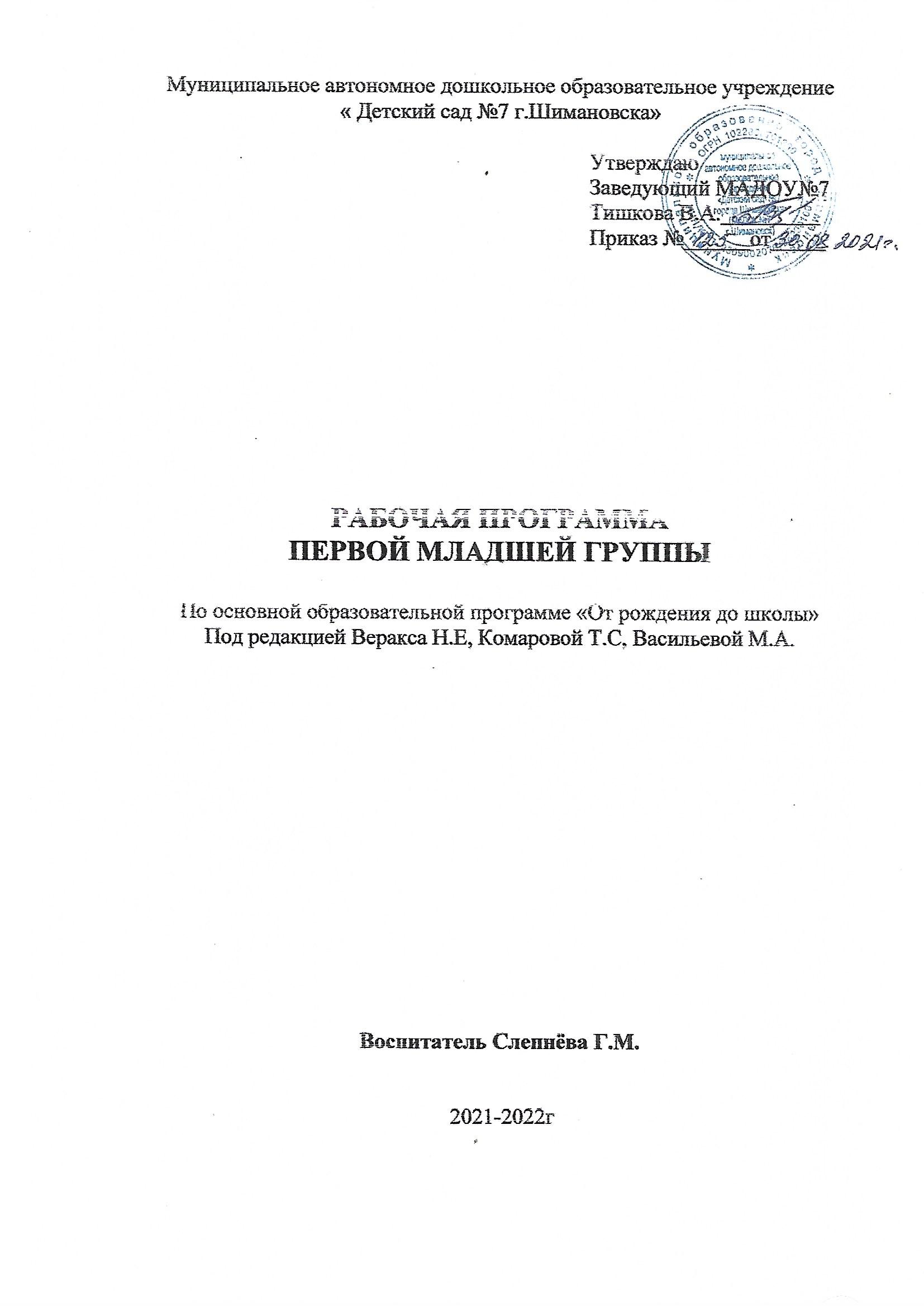 ПОЯСНИТЕЛЬНАЯ ЗАПИСКА Рабочая программа первоймладшей группы разработана на основе основной общеобразовательной программы муниципального автономного дошкольного образовательного учреждения детский сад   № 7 г. Шимановска   и программы «От рождения до школы» под редакцией Н.Е. Вераксы, Т.С.Комаровой, М.А. Васильевой в соответствии с: - Федеральным законом от 29 декабря . № 273 – ФЗ «Об образовании в Российской Федерации»; - Приказом Министерства образования и науки Российской Федерации от 17 октября . № 1155 «Об утверждении федерального государственного образовательного  стандарта дошкольного образования»; - Приказом Министерства образования и науки РФ от 30 августа . № 1014 «Об утверждении Порядка организации и осуществления образовательной деятельности по основным общеобразовательным программам»; - Постановлением Главного государственного санитарного врача Российской Федерации от 15 мая 2013г. № 26 «Об утверждении Сан Пин 2.4.1.3049-13 «Санитарно – эпидемиологические требования к устройству, содержанию и организации режима работы дошкольных образовательных организаций».     Программа спроектирована с учетом ФГОС дошкольного образования, особенностей образовательного учреждения, региона и муниципалитета, образовательных потребностей и запросов воспитанников. Определяет цель, задачи, планируемые результаты, содержание и организацию образовательного процесса на ступени  дошкольного образования.     Программа сформирована как программа психолого-педагогической поддержки позитивной социализации и индивидуализации, развития личности детей дошкольного возраста и определяет комплекс основных характеристик дошкольного образования (объем, содержание и планируемые результаты в виде целевых ориентиров дошкольного образования). Рабочая программа для детей  первой младшей группы составлена по образовательным областям: физическое развитие, социально – коммуникативное развитие, познавательное развитие, речевое развитие, художественно-эстетическое развитие, что соответствует требованиямФедерального  государственного образовательного стандарта дошкольного образования (утвержденного приказом Министерства образования и науки РФ от 17 октября 2013 года, № 1155).Цель программы: Создание благоприятных  условий для полноценного проживания каждым ребенком периода дошкольного детства, для всестороннего развития психических и физических качеств с учетом его возрастных и индивидуальных особенностей  в целях формирования основ базовой культуры личности и подготовки к жизни в современном обществе, формирования предпосылок к учебной деятельности.Задачи программы:1. Забота о здоровье, эмоциональном благополучии и своевременном всестороннем развитии каждого ребенка.2. Создание в группе атмосферы гуманного и доброжелательного отношения ко всем воспитанникам.3. Использование разнообразных видов детской деятельности, их разумная интеграция.4. Творческая организация воспитательно-образовательного процесса.5. Вариативное использование образовательного материала.6. Уважительно отношение к результатам детского творчества.7. Обеспечение единства подходов к воспитанию детей в условиях детского сада и семьи через психолого-педагогическое просвещение родителей воспитанников.8. Соблюдение в работе принципа преемственности на разных ступенях образования.Использование  парциальных программ по областям.Образовательная  область  «Социально-коммуникативное развитие»Н.Ф. Губанова «Развитие игровой деятельности». Образовательная  область  «Познавательное развитие»Программа Л.В. Куцаковой  «Конструирование и ручной труд в детском саду».И.А.Помораева ,  В.А. Позина «Занятие по формированию    элементарных математических  представлений в первой младшей  группе».О.А. Соломенникова   «Занятия по формированию элементарных экологических представлений».Э.Г. Пилюгина «Занятия по сенсорному воспитанию  для детей младшего возраста».«Дидактические игры и упражнения по сенсорному воспитанию  дошкольников»  Л.А. Венгер. Образовательная  область « Речевое развитие»В.В. Гербова «Занятие по развитию речи в первой младшей группе».  Образовательная область  «Художественно-эстетическое развитие» И.А. Лыкова «Цветные ладошки».Т.Г. Казакова «Изобразительная деятельность младших дошкольников».  Образовательная  область  «Физическое развитие»С.Ю. Федорова  «Планы физкультурных занятий»Л.И. Пензулаева  «Физическая культура для малышей».Г.А. Прохорова «Утренняя гимнастика для детей 2 – 7 лет»Использование  современных образовательных технологий 1.Здоровьесберегающие технологии применяются  в  динамических паузах, в подвижных и в спортивных играх,  гимнастики: пальчиковая , для глаз, дыхательная, бодрящая;  на  физкультурных занятиях, занятиях по ОЗОЖ, 2. Личностно-ориентированная технология включает в себя гуманистическое направление содержания деятельности педагога. Обеспечивает комфортные, бесконфликтные и безопасные условия развития личности ребенка, реализует его природные потенциалы. 3.Игровая технология применяется:- в качестве самостоятельных технологий для освоения темы, понятия;- как элементы более обширной технологии;- в качестве занятия или его части (введения, объяснения, закрепления, упражнения, контроля).4.Технология ТРИЗ.  Учит  детей находить позитивные решения возникающих проблем, развивать мышление и творчество, фантазию и речь, которые так необходимы современному человеку.5.  Информационно - коммуникационные технологии (ИКТ) использую для повышения эффективности образовательного процесса.  Принципы и подходы к формированию рабочей образовательной программы Рабочая программа первой младшей группы сформирована в соответствии с принципами и подходами, определёнными Федеральными государственными образовательными стандартами:При построении рабочей программы учитываются следующие принципы:соответствует принципу развивающего образования, целью которого является развитие ребенка;сочетает  принципы научной обоснованности и практической применимости (содержание рабочей программы должно соответствовать основным положениям возрастной психологии и дошкольной педагогики);отвечает критериям полноты, необходимости и достаточности (позволять решать поставленные цели и задачи только на необходимом и достаточном материале, максимально приближаться к разумному «минимуму»);   строится с учетом принципа интеграции образовательных областей в соответствии с возрастными возможностями и особенностями воспитанников, спецификой и возможностями образовательных областей;    основывается на комплексно-тематическом принципе построения образовательного процесса;  предполагает построение образовательного процесса на адекватных возрасту формах работы с детьми. Основной формой работы с детьми дошкольного возраста и ведущим видом деятельности для них является игра;  учитывает гендерную специфику развития детей дошкольного возраста;направлена на взаимодействие с семьей в целях осуществления полноценного развития ребенка, создания равных условий образования детей дошкольного возраста независимо от материального достатка семьи, места проживания, языковой и культурной среды, этнической принадлежности.ЦЕЛЕВЫЕ ОРИЕНТИРЫ ОБРАЗОВАНИЯ В  ПЕРВОЙ МЛАДШЕЙ ГРУППЕ.Одним из важнейших факторов, определяющих мотивированную деятельность взрослых (родителей и педагогов), направленную на развитие ребенка, являются нормы целевого характера, определяющие ожидания в сфере развития ребенка. При этом, ребенок должен рассматриваться не как «объект» наблюдения, а как развивающаяся личность, на развитие которой может благотворно повлиять взрослый  в соответствии с сознательно поставленными целями. Таким образом, предпосылки гуманистического подхода должны быть заложены изначально - через обобщенный образ личности ребенка, задаваемый адекватной системой норм развития. Сбор информации, оценку развития ребенка, и проектирование образовательного процесса на основании полученных выводов проводится  посредством наблюдения за ребенком в естественных ситуациях. Таким образом, сама деятельность детей в заданных образовательных условиях дает педагогу и родителям возможность непосредственно, через обычное наблюдение получать представление об их развитии в отношении к психолого-педагогической нормативной картине. При этом, наблюдаемые и фиксируемые тем, или иным образом функциональные приобретения ребенка не рассматриваются как самоцель, а лишь как средство развития его самоопределяющейся в человеческой культуре и социуме личности.  Специфика дошкольного детства и системные особенности дошкольного образования делают неправомерными требования от ребёнка дошкольного возраста конкретных образовательных достижений. Поэтому результаты освоения Программы представлены в виде целевых ориентиров дошкольного образования и представляют собой возрастные характеристики возможных достижений ребёнка к концу дошкольного образования. Целевые  ориентиры образования в раннем возрасте:• Ребенок интересуется окружающими предметами и активно действует с ними; эмоционально вовлечен в действия с игрушками и другими предметами, стремится проявлять настойчивость в достижении результата своих действий;• Использует специфические, культурно фиксированные предметные действия, знает назначение бытовых предметов (ложки, расчески, карандаша и пр.) и умеет пользоваться ими. Владеет простейшими навыками самообслуживания; стремится проявлять самостоятельность в бытовом игровом поведении; проявляет навыки опрятности;• Проявляет отрицательное отношение к грубости, жадности;• Соблюдает правила элементарной вежливости (самостоятельно или по напоминанию говорит «спасибо», «здравствуйте», «до свидания», «спокойной ночи» (в семье, в группе); •Имеет первичные представления об элементарных правилах поведения в детском саду, дома, на улице и старается соблюдать их;• Владеет активной речью, включенной в общение; может обращаться с вопросами и просьбами, понимает речь взрослых; знает названия окружающих предметов и игрушек. Речь становится полноценным средством общения с другими детьми;• Стремится к общению со взрослыми и активно подражает им в движениях и действиях; появляются игры, в которых ребенок воспроизводит действия взрослого. Эмоционально откликается на игру, предложенную взрослым, принимает игровую задачу.• Проявляет интерес к сверстникам; наблюдает за их действиями и подражает им. Умеет играть рядом со сверстниками, не мешая им. Проявляет интерес к совместным играм небольшими группами.• Проявляет интерес к окружающему миру природы, с интересом участвует в сезонных наблюдениях.• Проявляет интерес к стихам, песням и сказкам, рассматриванию картинок, стремится двигаться под музыку; эмоционально откликается на различные произведения культуры и искусства.• С пониманием следит за действиями героев кукольного театра; проявляет желание участвовать в театрализованных и сюжетно-ролевых играх.• Проявляет интерес к продуктивной деятельности (рисование, лепка, конструирование, аппликация).• У ребенка развита крупная моторика, он стремится осваивать различные виды движений (бег, лазанье, перешагивание и пр.). С интересом участвует в подвижных играх с простым содержанием,  несложными движения.Планируемые результаты как ориентиры  освоения  воспитанникамиосновной образовательной программы  дошкольного образования.                              (формируемая   часть)Планируемые результаты освоения Программы (часть, формируемая участниками образовательных отношений)Ребенок имеет первичные представления о своей семье, доме, родном городе,  Проявляет интерес к народному творчеству. Знает представителей растительного и животного мира, Имеет первичные представления о правилах поведения дома, на улице, в транспорте, знает правила  обращения с опасными предметами, элементарные правила поведения на дороге, в лесу, парке.Содержание психолого-педагогической работы по освоению детьми первой младшей группы  образовательных областейСодержание программы определяется в соответствии с направлениями развития ребенка, соответствует основным положениям возрастной психологии и дошкольной педагогики и обеспечивает единство воспитательных, развивающих и обучающих целей и задач.       Целостность педагогического процесса в ДОУ обеспечивается реализацией Примерной общеобразовательной программы дошкольного образования «От рождения до школы» под редакцией Н. Е. Вераксы, Т. С. Комаровой, М. А. Васильевой в соответствии с ФГОСВоспитание и обучение осуществляется на русском языке - государственном языке Российской Федерации. Содержание Программы обеспечивает развитие личности, мотивации и способностей детей в различных видах деятельности и охватывает следующие образовательные области: Социально-коммуникативное развитие;Познавательное развитие;Речевое развитие;Художественно - эстетическое развитие; Физическое развитие. Возрастные особенности детей  2 - 3 лет.На третьем году жизни дети становятся самостоятельнее. Продолжает развиваться предметная деятельность, ситуативно-деловое общение ребенка и взрослого; совершенствуются восприятие, речь, начальные формы произвольного поведения, игры, наглядно-действенное мышление.Развитие предметной деятельности связано с усвоением культурных способов действия с различными предметами. Развиваются соотносящие и орудийные действия.Умение выполнять орудийные действия развивает произвольность, преобразуя натуральные формы активности в культурные на основе предлагаемой взрослыми модели, которая выступает в качестве не только объекта для подражания, но и образца, регулирующего собственную активность ребенка.В ходе совместной со взрослыми предметной деятельности продолжает развиваться понимание речи. Слово отделяется от ситуации и приобретает самостоятельное значение. Дети продолжают осваивать названия окружающих предметов, учатся выполнять простые словесные просьбы взрослых в пределах видимой наглядной ситуации.Количество понимаемых слов значительно возрастает. Совершенствуется регуляция поведения в результате обращения взрослых к ребенку, который начинает понимать не только инструкцию, но и рассказ взрослых.Интенсивно развивается активная речь детей. К трем годам они осваивают основные грамматические структуры, пытаются строить простые предложения , в разговоре со взрослым используют практически все части речи. Активный словарь достигает примерно 1000-1500 слов.К концу третьего года жизни речь становится средством общения ребенкасо сверстниками. В этом возрасте у детей формируются новые виды деятельности: игра, рисование, конструирование.Игра носит процессуальный характер, главное в ней — действия, которые совершаются с игровыми предметами, приближенными к реальности. В середине третьего года жизни появляются действия с предметами заместителями.Появление собственно изобразительной деятельности обусловлено тем, что ребенок уже способен сформулировать намерение изобразить какой либо предмет. Типичным является изображение человека в виде «головонога» — окружности и отходящих от нее линий.На третьем году жизни совершенствуются зрительные и слуховые ориентировки, что позволяет детям безошибочно выполнять ряд заданий: осуществлять выбор из 2-3 предметов по форме, величине и цвету; различать мелодии; петь.Совершенствуется слуховое восприятие, прежде всего фонематический слух. К трем годам дети воспринимают все звуки родного языка, но произносят их с большими искажениями.Основной формой мышления становится наглядно-действенная. Ее особенность заключается в том, что возникающие в жизни ребенка проблемные ситуации разрешаются путем реального действия с предметами.Для детей этого возраста характерна неосознанность мотивов, импульсивность и зависимость чувств и желаний от ситуации. Дети легко заражаются эмоциональным состоянием сверстников. Однако в этот период начинает складываться и произвольность поведения. Она обусловлена развитием орудийных действий и речи. У детей появляются чувства гордости и стыда, начинают формироваться элементы самосознания, связанные с идентификацией с именем и полом. Ранний возраст завершается кризисом трех лет. Ребенок осознает себя как отдельного человека, отличного от взрослого. У него формируется образ Я.  Кризис часто сопровождается рядом отрицательных проявлений: негативизмом, упрямством, нарушением общения со  взрослым и др. Кризис может продолжаться от нескольких месяцев до двух лет.ОСНОВНАЯ ЧАСТЬ   Организация жизни и воспитания детей.  Режим дня составлен с расчетом на 10,5 часовое  пребывание ребенка в детском саду. Примерный распорядок дня ( 2021 – 2022 учебный год) 1 младшая группаСетка занятий в 1 младшей группе по программе  Н. Е. Вераксы «От рождения до школы»На 2020 – 2021 учебный год.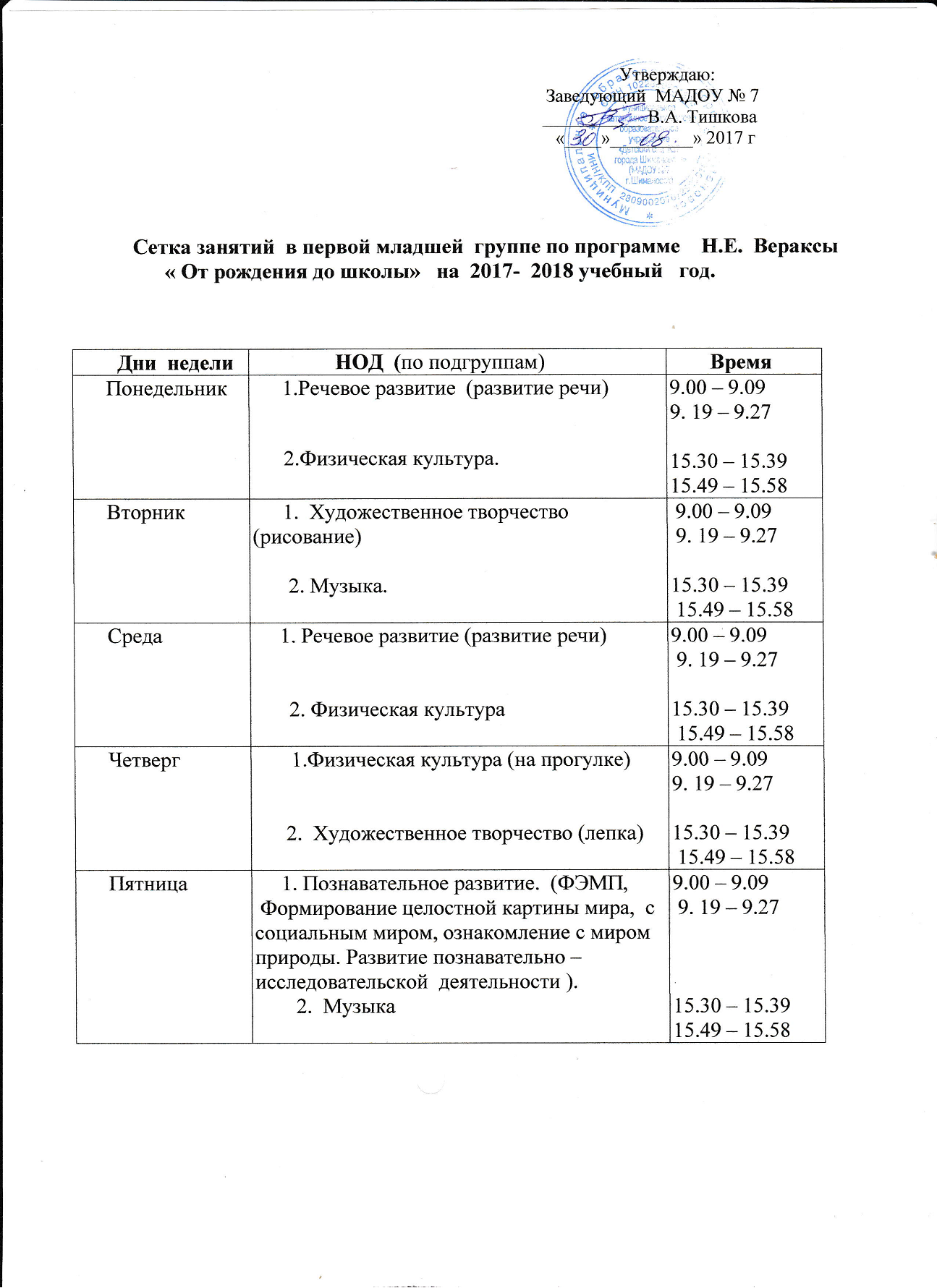 Учебный план МАДОУ №7 на 2020 – 2021 учебный год в 1 младшей группеПо программе Н. Е. Вераксы «От рождения до школы».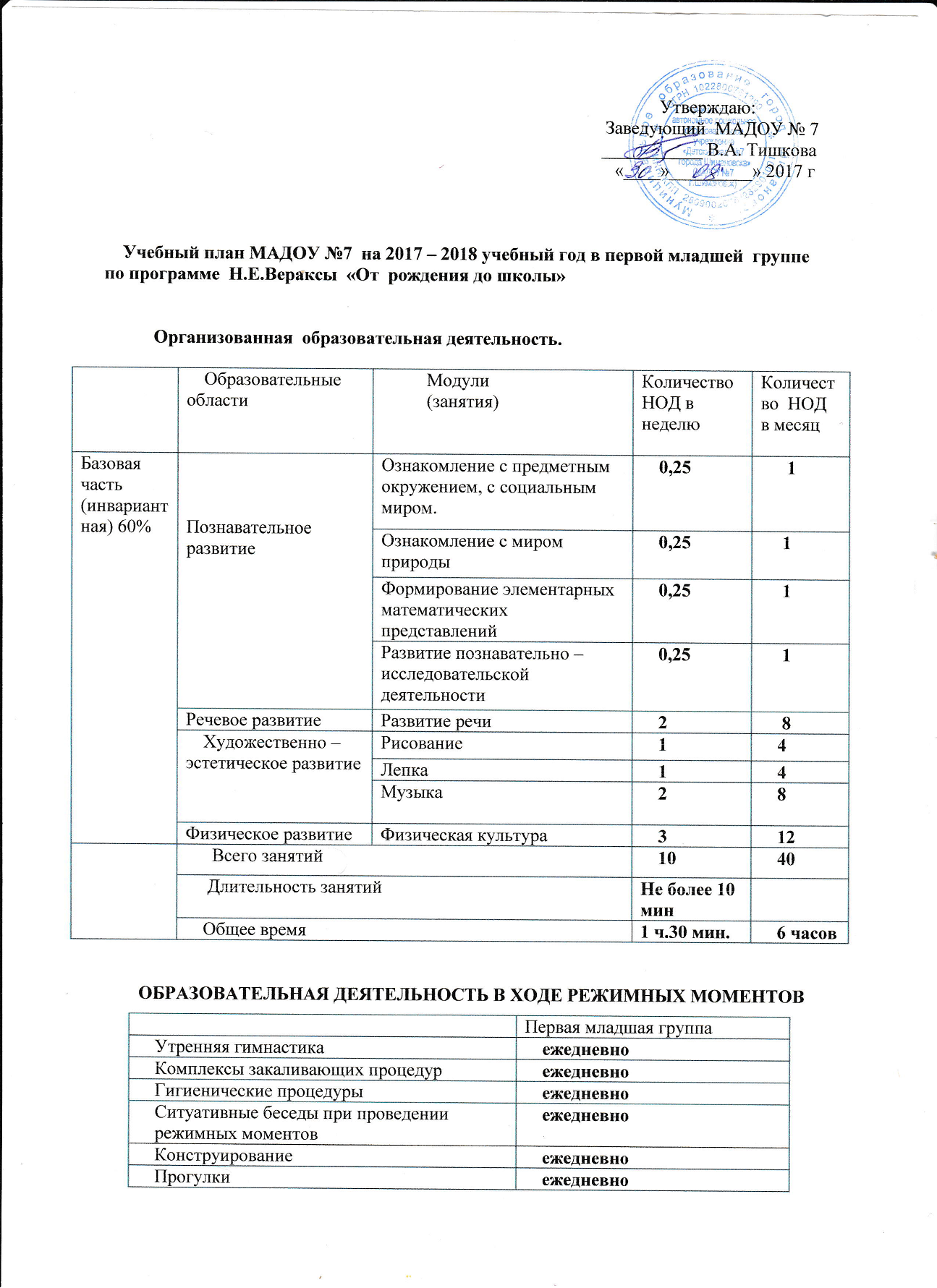 Пояснительная записка к учебному плану 2020- 2021 учебный годУчебный план разработан в соответствии:Приказ Министерства образования и науки Российской федерации «17» октября 2013г. № 1155 Федеральное государственное образовательный стандарт дошкольного образования. Законом Российской Федерации от 29.12.2012. №273- ФЗ «Об образовании Российской Федерации»  СанПиН 2.4.1.3049-13 «Санитарно — эпидемиологические требования к устройству, содержанию и организации режима работы в ДОУ»  от 15.05.2013. Регистрационный номер 26  Примерная программа «От рождения до школы»В учебном плане распределено количество занятий, дающее возможность использовать модульный подход, строить учебный план на принципах дифференциации и вариативности.                                                            Образовательная  область  «Социально-коммуникативное развитие»Н.Ф. Губанова «Развитие игровой деятельности». Образовательная  область  «Познавательное развитие»Программа Л.В. Куцаковой  «Конструирование и ручной труд в детском саду».И.А.Помораева ,  В.А. Позина «Занятие по формированию элементарных математических  представлений в первой младшей  группе».О.А. Соломенникова. Занятия по формированию элементарных экологических представлений».Э.Г. Пилюгина «Занятия по сенсорному воспитанию  для детей младшего возраста».«Дидактические игры и упражнения по сенсорному воспитанию  дошкольников»  Л.А. Венгер. Образовательная  область « Речевое развитие»В.В. Гербова «Занятие по развитию речи в первой младшей группе».  Образовательная область  «Художественно-эстетическое развитие» Т.Г. Казакова «Изобразительная деятельность младших дошкольников». И.А. Лыкова «Цветные ладошки» Образовательная  область  «Физическое развитие»С.Ю. Федорова «Планы физкультурных занятий»С.Я. Лайзане   «Физическая культура для малышей».Г.А. Прохорова «Утренняя гимнастика для детей 2 – 7 лет»Содержание психолого-педагогической работы по освоению детьми первоймладшей группы  образовательных областейСодержание программы определяется в соответствии с направлениями развития ребенка, соответствует основным положениям возрастной психологии и дошкольной педагогики и обеспечивает единство воспитательных, развивающих и обучающих целей и задач.       Целостность педагогического процесса в ДОУ обеспечивается реализацией Примерной общеобразовательной программы дошкольного образования «От рождения до школы» под редакцией Н. Е. Вераксы, Т. С. Комаровой, М. А. Васильевой в соответствии с ФГОСВоспитание и обучение осуществляется на русском языке - государственном языке России. Содержание Программы обеспечивает развитие личности, мотивации и способностей детей в различных видах деятельности и охватывает следующие образовательные области: Социально-коммуникативное развитие;Познавательное развитие;Речевое развитие;Художественно - эстетическое развитие; Физическое развитие. СОЦИАЛЬНО-КОММУНИКАТИВНОЕ РАЗВИТИЕСодержание образовательной области «Социально-коммуникативное развитие» (обязательная часть) с детьми направлено:На усвоение норм и ценностей, принятых в обществе, включая моральные и нравственные ценности; На развитие общения и взаимодействия ребенка со взрослыми и сверстниками;На становление самостоятельности, целенаправленности и саморегуляции собственных действий; развитие социального и эмоционального интеллекта, эмоциональной отзывчивости, сопереживания, формирование готовности к совместной деятельности со сверстниками, формирование уважительного отношения и чувства принадлежности к своей семье и к сообществу детей и взрослых в Организации;На формирование позитивных установок к различным видам труда и творчества; На формирование основ безопасного поведения в быту, социуме, природеСодержание психолого-педагогической работы:Развитие общения и взаимодействия  ребенка с  взрослыми и сверстниками: - обеспечивать взаимодействие с детьми, способствующее их эмоциональному благополучию;- создавать общую атмосферу доброжелательности, принятия каждого, доверия, эмоционального комфорта, тепла и понимания; - стремиться к установлению доверительных отношений с детьми, учитывать возможности ребенка, не допуская  ощущения своей несостоятельности: приходить на помощь при затруднениях, не навязывать сложных и непонятных действий, при взаимодействии находиться на уровне глаз ребенка, стараться минимально ограничивать его свободу, поощрение и поддержку использовать чаще, чем порицание и запрещение;- закладывать групповые традиции, позволяющие учитывать настроения и пожелания детей при планировании жизни группы в течение дня;-  обеспечивать одинаковое отношение ко всем участникам совместной игры, общения; - удовлетворять потребности каждого ребенка во внешних проявлениях, симпатии к нему лично;- предотвращать негативное поведение, обеспечивающее каждому ребенку физическую безопасность со стороны сверстников;- знакомить с нормативными способами разрешения конфликтов; - формировать представления о положительных и отрицательных действиях детей и взрослых и отношения к ним;-формирование гендерной, семейной, гражданской принадлежности, патриотических чувств.Становление самостоятельности, целенаправленности и саморегуляции собственных действий:- совершенствовать самостоятельность в организации досуговой деятельности;- содействовать желанию детей самостоятельно подбирать игрушки  и атрибуты для игры, использовать предметы-заместители.Формирование основ безопасности в быту, социуме,  природе.- прививать знания основ безопасности;- формировать чувство осторожности, развивать умения соблюдать осторожность при   работе с острыми предметами; оберегать глаза от травм во время игр и занятий;-  объяснять важность хорошего освещения для сохранения зрения;- приучать к соблюдению осторожности при встрече с незнакомыми животными; - предупреждать об опасности приема лекарственных препаратов, и свойствах ядовитых растений, игр с огнем;- добиваться выполнения правил дорожного движения.По развитию трудовой деятельности:-обучать элементарным навыкам самообслуживания ( умения и порядка одевания /раздевания), опрятности,:-воспитывать интерес к труду взрослых, поддерживать  желание помогать взрослым;-учить узнавать и называть некоторые трудовые действия (младший воспитатель моет посуду, приносит еду, меняет полотенца и т.д.);-приучать поддерживать порядок в игровой комнате, по окончании игры расставлять игровой материал по местам.Формирование уважительного отношения и чувства принадлежности к своей семье и к сообществу детей и взрослых в Организации;Образ Я. Начать формировать элементарные представления о росте и развитии ребенка, изменении его социального статуса (взрослении) в связи с началом посещения детского сада.Закреплять умение называть свое имя.Семья. Развивать умение называть имена членов своей семьи.Детский сад. Развивать представления о положительных сторонах детского сада, его общности с домом (тепло, уют, любовь и др.) и отличиях от домашней обстановки  (больше друзей, игрушек, самостоятельности и т. д.).Развивать умение ориентироваться в помещении группы, на участке.Формы, способы, методы и средства реализации Программы с учетом возрастных и индивидуальных особенностей воспитанниковОО «Социально-коммуникативное развитие»Сюжетно-ролевая играЦель: овладения ребенком двойной системой средств построения игровой деятельности.Задачи: поэтапная передача детям постепенно усложняющихся способов построения игры.Специфика игровой деятельности (ее «замещающий» характер) требует одновременного овладения ребенком двойной системой средств ее построения. Ребенок должен научиться не только совершать  условное игровое действием, но и обозначать воображаемое явление или событие. Формирование игровой деятельности предполагает поэтапную передачу детям постепенно усложняющихся способов построения игры. В младшем дошкольном возрасте это ролевое поведение. Передача детям способов построения игры осуществляется в их совместной игре со взрослым, где последний выступает партнером, живым носителем формируемого способа во всей его целостности.Процесс игры не представляет собой непрерывное движение ребенка в условном плане. Построение сюжета игры  представляет собой  постоянный переход из совершения условных игровых действий к обозначению смысла этих действий и обратно. Такие поясняющие  действия органично входят в процесс игры, выполняя функции планирования ребенком индивидуального плана развертывания сюжета и согласования их с намерениями других играющих. Указанные способы  постепенно изменяются (усложняются) на протяжении всего дошкольного детства.Основные виды сюжета в раннем дошкольном возрасте. Первичным и наиболее простым является обозначение и развертывание действий с предметами в игре. Следующий способ – ролевое поведение реализуется за счет обозначения и осуществления условной ролевой позиции. Условные предметные действия при этом становятся вторичны, и подчиняются роли.В настоящее время, сюжетная игра для полноценного развития нуждается в формирующих воздействиях со стороны взрослого. Являясь особой субкультурой детства, образцы способов построения сюжета  передавались от старших поколений детей к младшим в естественном процессе их совместной игры. В настоящее время по ряду причин взаимодействие детей в разновозрастных группах затруднено, и функция передачи способов игры перешла к взрослому, который и демонстрирует ребенку образцы игровых действий. Успешность подобных культурных воздействий может быть успешна только в том случае, если взрослому удастся сохранить естественность детской игры.Дидактические игрыЦель: Обогащать в играх с дидактическим материалом чувственный опыт детей. Задачи: Учить собирать пирамидку (башенку) из 5-8 колец разной величины; ориентироваться в соотношении плоскостных фигур «Геометрической мозаики» (крут, треугольник, квадрат, прямоугольник); составлять целое из четырех частей (разрезных картинок, складных кубиков); сравнивать, соотносить, группировать, устанавливать тождество и различие однородных предметов по одному из сенсорных признаков (цвет, форма, величина).Проводить дидактические игры на развитие внимания и памяти («Чего не стало?» и т.п.); слуховой дифференциации («Что звучит?» и т.п.); тактильных ощущений, температурных различий («Чудесный мешочек», «Теплый —холодный», «Легкий —тяжелый» и т.п.); мелкой моторики руки (игрушки с пуговицами, крючками, молниями, шнуровкой и т.д.).Игра с правиламиЦель: овладения ребенком системой средств построения игровой деятельности.Задачи: поэтапная передача детям постепенно усложняющихся способов построения игры.Игра с правилами также имеет свои культурные формы, классифицируемые по кругу задействованных в них компетенций. Игра на физическую компетенцию, подразумевающая конкуренцию на подвижность, ловкость, выносливость; игра на умственную компетенцию (внимание, память, комбинаторика); игры на удачу, где исход игры определяется вероятностью, и не связан со способностями играющих.Также  как и сюжетная игра, игра с правилами во всей своей полноте (соблюдение формализованных правил, ориентация на выигрыш) складывается у ребенка не сразу, а постепенно, на протяжении всего дошкольного детства. В возрасте 2-4 лет ребенок начинает осваивать действия по правилу. Сначала это - простейшие подвижные игры и игры на ловкость, затем игры на удачу, способствующие ориентации ребенка на выигрыш,Подвижные игрыЦель:-Развивать у детей желание играть вместе с воспитателем в подвижные игры с простым содержанием. Приучать к совместным играм небольшими группами. -Поддерживать игры, в которых совершенствуются движения (ходьба, бег, бросание, катание).Театрализованные игрыЦель:-Пробуждать интерес к театрализованной игре путем первого опыта общения с персонажем (кукла Катя показывает концерт), расширения контактов со взрослым (бабушка приглашает на деревенский двор).-Побуждать детей отзываться на игры-действия со звуками (живой и нет живой природы), подражать движениям животных и птиц под музыку, под звучащее слово (в произведениях малых фольклорных форм).-Способствовать проявлению самостоятельности, активности в игре с персонажами- игрушками.Задачи: Создавать условия для систематического восприятия театрализованных выступлений педагогического театра (взрослых).ПОЗНАВАТЕЛЬНОЕ РАЗВИТИЕСодержание образовательной области «Познавательное развитие»  (обязательная часть) предполагает:- развитие любознательности и познавательной мотивации: - развитие умения детей наблюдать и  анализировать  различные явления и события, сопоставлять их, обобщать;- побуждать включать движения рук по предмету в процессе знакомства с ним: обводить части предмета, гладить их и др.     - формирование первичных представлений о себе, о других людях,                о  объектах окружающего мира, о свойствах и отношениях объектов окружающего мира (форме, цвете, размере, материале, звучании, ритме, темпе, количестве, числе, части и целом, пространстве и времени, движении и покое, причинах и следствиях и др.),   о малой родине и Отечестве, представлений о социокультурных ценностях нашего народа, об отечественных традициях и праздниках, о планете Земля как общем доме людей, об особенностях ее природы, многообразии стран и народов мира.Содержание психолого-педагогической работы:Формирование познавательных действий, становление сознания: - обогащать сознание новым познавательным содержанием (понятиями и представлениями) посредством основных источников информации, искусств, наук, традиций и обычаев;- способствовать развитию и совершенствованию разных способов познания в соответствии с возрастными возможностями, индивидуальным темпом развития ребенка;- целенаправленно развивать познавательные процессы посредством специальных дидактических игр и упражнений.Развитие воображения и творческой активности: - создавать условия способствующие, выявлению и поддержанию избирательных интересов, появления самостоятельной познавательной активности детей;- в процессе игры с настольным и напольным строительным материалом продолжать знакомить детей с деталями (кубик, кирпичик, трехгранная призма, пластина, цилиндр), с вариантами расположения строительных форм на плоскости.-  развивать умение детей сооружать элементарные постройки по образцу, поддерживать желание строить что-то самостоятельно.- способствовать пониманию пространственных соотношений.- предлагать использовать дополнительные сюжетные игрушки, соразмерные масштабам построек (маленькие машинки для маленьких гаражей и т. п.). -  по окончании игры приучать убирать игрушки на место.-  предлагать совместно со взрослым конструировать башенки, домики, машины.Формирование первичных представлений о себе, других людях, объектах окружающего мира, о свойствах и отношениях объектов окружающего мира (форме, цвете, размере, материале, звучании, ритме, темпе, количестве, числе, части и целом, пространстве и времени, движении и покое, причинах и следствиях и др.),Количество. Привлекать детей к формированию групп однородных предметов.Формировать умение различать количество предметов: много — один (один - много).Величина. Привлекать внимание детей к предметам контрастных размеров и их обозначению в речи (большой дом — маленький домик, большая матрешка — маленькая матрешка, большие мячи — маленькие мячи и т.д.)Форма. Формировать умение различать предметы по форме и называть их (кубик, кирпичик, шар).Ориентировка в пространстве. Продолжать накапливать у детей опыт практического освоения окружающего пространства (помещений группы и участка детского сада). Учить находить спальную, игровую, умывальную и другие комнаты. Расширять опыт ориентировки в частях собственного тела (голова, лицо, руки, ноги, спина).Учить двигаться за воспитателем в определенном направлении - содействовать процессу осознания детьми своего «Я», отделять себя от окружающих предметов, действий с  ними и других людей Развивать способность  определять основание для классификации,  классифицировать предметы  по заданному основанию; способствовать развитию  ответственного бережного  отношения к природе; развивать чувство ответственности за свои поступки по отношению к  представителям живой природы.Формирование первичных представлений о себе, других людях о малой родине и Отечестве, представлений о социокультурных ценностях нашего народа, об отечественных традициях и праздниках, о планете Земля как общем доме людей, об особенностях ее природы, многообразии стран и народов мира.Предметное и социальное окружениеПродолжать знакомить детей с названиями предметов ближайшего окружения:  игрушки, посуда, одежда, обувь, мебель.Формировать представления о простейших связях между предметами ближайшего окружения.Учить детей называть цвет, величину предметов, материал, из которого они сделаны (бумага, дерево, ткань, глина); сравнивать знакомые предметы разные шапки, варежки, обувь и т. п.), подбирать предметы по тождеству найди такой же, подбери пару), группировать их по способу использования (из чашки пьют и т. д.).Знакомить с транспортными средствами ближайшего окружения.Ознакомление с природойЗнакомить детей с доступными явлениями природы.Учить узнавать в натуре, на картинках, в игрушках домашних животных кошку, собаку, корову, курицу и т. д.) и их детенышей и называть их; узнавать на картинках некоторых диких животных (медведя, зайца, лису и т. д.) , называть их.Наблюдать за птицами и насекомыми на участке (бабочка и божья коровка)в аквариуме. Приучать детей подкармливать птиц.Учить различать по внешнему виду овощи (помидор, огурец, морковь) фрукты (яблоко, груша и т.д.).Помогать детям замечать красоту природы в разное время года.Воспитывать бережное отношение к растениям и животным. Учить основам взаимодействия с природой (рассматривать растения и животных, не нанося им вред; одеваться по погоде).Образ Я. Начать формировать элементарные представления о росте и развитии ребенка, изменении его социального статуса (взрослении) в связи с началом посещения детского сада. Закреплять умение называть свое имя.Семья. Развивать умение называть имена членов своей семьи.Детский сад. Развивать представления о положительных сторонах детского сада, его общности с домом (тепло, уют, любовь и др.) и отличиях от домашней обстановки (больше друзей, игрушек, самостоятельности и т. д.).Развивать умение ориентироваться в помещении группы, на участке.Родная страна. Напоминать детям название города (поселка), в котором они живутФормы, способы, методы и средства реализации Программы с учетом возрастных и индивидуальных особенностей воспитанниковОО «Познание»РЕЧЕВОЕ РАЗВИТИЕСодержание образовательной области «Речевое развитие» (обязательная часть), включает:- владение речью как средством общения и культуры; -  обогащение активного словаря;     - развитие связной, грамматически правильной диалогической и монологической речи;-  развитие речевого творчества; - развитие звуковой и интонационной культуры речи, фонематического слуха;- знакомство с книжной культурой, детской литературой, понимание на слух текстов различных жанров детской литературы; - формирование звуковой аналитико-синтетической активности как предпосылки обучения грамоте.Содержание психолого-педагогической работы:По развитию всех компонентов устной речи, практическому овладению нормами речиФормирование словаря- На основе расширения ориентировки детей в ближайшем окружении развивать понимание речи и активизировать словарь.- Развивать умение детей по словесному указанию педагога находить предметы по названию, цвету, размеру («Принеси Наденьке вазочку для цветов», «Возьми синий фломастер», «Спой песенку маленькому зайчонку»); называть их местоположение («Грибок на нижней полочке, высоко», «Стоят рядом»); имитировать действия людей и движения животных («Покажи, как поливают из леечки», «Попрыгай, как зайчонок»).Обогащение активного словаря: - расширять, уточнять и активизировать словарь в процессе чтения произведений  художественной литературы,  показывая детям красоту, образность, богатство русского языка;- обогащать словарь детей на основе ознакомления с предметами и явлениями окружающей действительности; существительными, обозначающими названия игрушек, предметов личной гигиены (полотенце, зубная щетка, расческа, носовой платок), одежды, обуви, посуды, мебели, спальных принадлежностей  (одеяло, подушка, простыня, пижама), транспортных средств (автомашина, автобус), овощей, фруктов, домашних животных и их детенышей;-  глаголами, обозначающими трудовые действия (стирать, гладить, лечить, поливать), действия, противоположные по значению (открывать — закрывать, снимать — надевать, брать — класть), действия, характеризующие взаимоотношения людей (помочь, пожалеть, подарить, обнять), их эмоциональное состояние (плакать, смеяться, радоваться, обижаться);- прилагательными, обозначающими цвет, величину, вкус, температуру предметов (красный, синий, сладкий, кислый, большой, маленький, - наречиями (близко, далеко, высоко, быстро, темно, тихо, холодно, жарко, скользко);- способствовать употреблению усвоенных слов в самостоятельной речи. К концу года дошкольники должны иметь словарный запас не менее 1000-1200 словРазвитие связной, грамматически правильной диалогической и монологической речи:- побуждать  детей употреблять  в  речи имена существительные во множественном числе;- побуждать  детей согласовывать прилагательные с существительными (в роде и числе), использовать глаголы в повелительном наклонении и неопределенной форме;- упражнять в употреблении притяжательного местоимения «мой»,- поощрять стремление детей составлять из слов словосочетания и предложения; - помогать детям отвечать на простейшие («кто?», «что?»,  «что делает?») и более сложные вопросы («во что одет?», «кто летит?», «кому?», «какой?», «где?»,  «зачем?», «когда?», «куда?»).- способствовать появлению в речи детей предложений сложных конструкций;- помогать детям старше 2 лет 6 месяцев драматизировать отрывки из хорошо знакомых сказок.Звуковая культура речи:- пражнять детей в отчетливом произнесении изолированных гласных и согласных звуков (кроме свистящих, шипящих и сонорных), в правильном воспроизведении звукоподражаний, слов и несложных фраз (из 2-4 слов),- способствовать развитию артикуляционного и голосового аппарата, вечевого дыхания, слухового внимания.-  формировать умение пользоваться (по подражанию) высотой и силой голоса («Киска, брысь!», «Кто пришел?», «Кто стучит?»).Грамматический строй речи:-  совершенствовать грамматическую структуру речи.- учить согласовывать существительные и местоимения с глаголами, употреблять глаголы в будущем и прошедшем времени, изменять их по лицам, использовать в речи предлоги (в, на, у, за, под).- упражнять в употреблении некоторых вопросительных слов (кто, что, где) и несложных фраз, состоящих из 2-4 слов («Гусь-гусек, куда пошел ты?»)Развитие связной диалогической и монологической речи:- вырабатывать у детей активную диалогическую позицию в общении со сверстниками;- способствовать освоению  ребенком речевого этикета (приветствие, обращение, просьба, извинение, утешение, благодарность, прощание и пр.);     -  поощрять попытки детей старше 2 лет 6 месяцев по собственной инициативе или по просьбе воспитателя рассказывать об изображенном на картинке, о новой игрушке и др.Развитие звуковой и интонационной культуры речи, фонематического слуха: - развивать речевое дыхание и  речевое внимания;     -  формировать правильное звукопроизношение;      - побуждать проводить анализ  артикуляции звуков по пяти позициям (губы-зубы-язык-голосовые связки-воздушная струя);Знакомство с книжной культурой, детской литературой, понимание на слух текстов различных жанров детской литературыВосприятие художественной литературы:- формировать потребность и интерес к чтению;-  регулярно читать детям художественные и познавательные книги;  - формировать понимание того, что из книг можно узнать много интересного. Читать детям художественные произведения, предусмотренные Программой;-  приучать детей слушать народные сказки, песенки, авторские произведения;- сопровождать чтение показом игрушек, картинок, персонажей настольного театра, формировать умение слушать художественное произведение без наглядного сопровождения;    - поощрять попытки читать стихотворный текст целиком с помощью взрослого.   Формы, способы, методы и средства реализации Программы с учетом возрастных и индивидуальных особенностей воспитанниковОО «Речевое развитие»ХУДОЖЕСТВЕННО-ЭСТЕТИЧЕСКОЕ РАЗВИТИЕ Содержание образовательной области «Художественно-эстетическое развитие» (обязательная часть) предполагает:  - развитие предпосылок ценностно-смыслового восприятия и понимания произведений искусства (словесного, музыкального, изобразительного), мира природы; - становление эстетического отношения к окружающему миру; - формирование элементарных представлений о видах искусства;- восприятие музыки, художественной литературы, фольклора; - стимулирование сопереживания персонажам художественных произведений; - реализацию самостоятельной творческой деятельности детей (изобразительной, конструктивно-модельной, музыкальной и др.).Содержание психолого-педагогической работы:По развитию продуктивной деятельностиРисование.- Развивать восприятие детей, обогащать их сенсорный опыт путем выделения формы предметов, обведения их по контуру поочередно то одной, то другой рукой.- Подводить детей к изображению знакомых предметов, предоставляя им свободу выбора.- Обращать внимание детей на то, что карандаш (кисть, фломастер) оставляет след на бумаге, если провести по ней отточенным концом карандаша (фломастером, ворсом кисти).- Поощрять желание следить за движением карандаша по бумаге.- Развивать эстетическое восприятие окружающих предметов. - Учить детей различать цвета карандашей, фломастеров, правильно называть их; рисовать разные линии (длинные, короткие, вертикальные, горизонтальные, наклонные).  Пересекать их, уподобляя предметам (ленточкам, платочкам, дорожкам, ручейкам, сосулькам, заборчику и др.). Подводить детей к рисованию предметов округлой формы.- Формировать правильную позу при рисовании (сидеть свободно, не наклоняться низко над листом бумаги, свободная рука придерживает лист бумаги, на котором рисует малыш).- Формировать умение бережно относиться к материалам, правильно их использовать: по окончании рисования класть их на место, предварительно хорошо промыв кисточку в воде.- Приучать держать карандаш и кисть свободно: карандаш — тремя пальцами выше отточенного конца, кисть — чуть выше железного наконечника; набирать краску на кисть, макая ее всем ворсом в баночку, снимать лишнюю краску, прикасаясь ворсом к краю баночки.Лепка.- Вызывать у детей интерес к лепке. Знакомить с пластическими материалами: глиной, пластилином, пластической массой (отдавая предпочтение глине). Учить аккуратно,  пользоваться материалами.- Развивать умение отламывать комочки пластилина  от большого куска; лепить палочки и колбаски, раскатывая комочек между ладонями прямыми движениями; соединять концы палочки, плотно прижимая,  их друг к другу (колечко, баранка , колесо и др.).- Формировать умение раскатывать комочек глины круговыми движениями ладоней для изображения предметов круглой формы (шарик, яблоко, ягода и др.), сплющивать комочек  между ладонями (лепешки, печенье, пряники); делать пальцами углубление в середине сплющенного комочка (миска, блюдце). Учить соединять две вылепленные формы в один предмет: палочка и шарик (погремушка или грибок), два шарика (неваляшка) и т. п.- Приучать детей класть глину и вылепленные предметы на дощечку или специальную заранее подготовленную клеенку.Реализацию самостоятельной творческой деятельности детей (изобразительной, конструктивно-модельной, музыкальной и др.).- Вызывать у детей интерес к действиям с карандашами, фломастерами, кистью, красками, глиной. Формировать представление о том, что карандашами, фломастерами и красками рисуют, а из глины лепят.- Привлекать внимание детей к изображенным  на бумаге разнообразным линиям, конфигурациям. Побуждать задумываться над тем, что они нарисовали, подводить к простейшим ассоциациям: на что это похоже. Вызывать чувство радости от штрихов и линий, которые дети нарисовали сами.- Побуждать дополнять изображение характерными деталями; осознанно повторять ранее получившиеся штрихи, линии, пятна, формы.Формирование элементарных представлений о видах искусства.-  Рассматривать с детьми иллюстрации к произведениям детской литературы. Развивать умение отвечать на вопросы по содержанию картинок.- Знакомить с народными игрушками: дымковской, богородской, матрешкой, ванькой- встанькой и другими, соответствующими возрасту детей.- Обращать внимание детей на характер игрушек (веселая, забавная и др.), их форму, цвет.Становление эстетического отношения к окружающему миру.-  Развивать интерес детей к окружающему: обращать их внимание на то, в какой чистой, светлой комнате они играют и занимаются, как много в ней ярких, красивых игрушек, как аккуратно заправлены кроватки, на которых они спят.- На прогулке обращать внимание детей на красивые растения, оборудование участка, удобное для игр и отдыха.Формы, способы, методы и средства реализации Программы с учетом возрастных и индивидуальных особенностей воспитанниковОО «Художественно-эстетическое развитие» ФИЗИЧЕСКОЕ РАЗВИТИЕ.Содержание образовательной области «Физическое развитие»  включает: - приобретение опыта в следующих видах деятельности детей: двигательной, в том числе связанной с выполнением упражнений, направленных на развитие таких физических качеств, как координация и гибкость; способствующих правильному формированию опорно-двигательной системы организма, развитию равновесия, координации движения, крупной и мелкой моторики обеих рук, а также с правильным, не наносящем ущерба организму, выполнением основных движений (ходьба, бег, мягкие прыжки, повороты в обе стороны),-  формирование начальных представлений о некоторых видах спорта,  овладение подвижными играми с правилами; становление целенаправленности и саморегуляции в двигательной сфере; - становление ценностей здорового образа жизни, овладение его элементарными нормами и правилами (в питании, двигательном режиме, закаливании, при формировании полезных привычек и др.).Содержание психолого-педагогической работы:Приобретение опыта в следующих видах деятельности детей: двигательной, в том числе связанной с выполнением упражнений, направленных на развитие таких физических качеств, как координация и гибкость; способствующих правильному формированию опорно-двигательной системы организма, развитию равновесия, координации движения, крупной и мелкой моторики обеих рук, а также с правильным, не наносящем ущерба организму, выполнением основных движений (ходьба, бег, мягкие прыжки, повороты в обе стороны.)- Формировать умение ходить и бегать, не наталкиваясь друг на друга, с согласованными, свободными движениями рук и ног. - Приучать действовать сообща, придерживаясь определенного направления передвижения с опорой на зрительные ориентиры, менять направление и характер движения во время ходьбы и бега в соответствии с указанием педагога.- Формировать умение сохранять устойчивое положение тела, правильную осанку.- Развивать движения в ходе обучения разнообразным формам двигательной активности.- Закреплять навыки ползания, лазанья, разнообразные действия с мячом (брать, держать, переносить, класть, бросать, катать).- Развивать умение прыгать на двух ногах на месте, с продвижением вперед, в длину с места, отталкиваясь двумя ногами.-  Удовлетворять потребность детей в движении.- Повышать устойчивость организма к воздействию различных неблагоприятных факторов.- Расширять у детей представления и знания о различных видах физических упражнений спортивного характера.-  Целенаправленно развивать физические качества (скоростные, силу, гибкость, ловкость и выносливость).- Развивать координацию движений, чувства равновесия, ориентировку в пространстве, скоростную реакцию, силу и гибкость.-  Обеспечивать тренировку мелкой мускулатуры тонких движения рук через специально подобранные комплексы физических упражнений и игр с учетом возрастных и индивидуальных особенностей ребенка.-  Развивать у детей возможность самостоятельного выполнения детьми всех гигиенических процедур и навыков самообслуживания.  - Формировать у детей потребность в регулярных занятиях физической культуры.Выполнение основных движений (ходьба, бег, мягкие прыжки, повороты в обе стороны)- Развивать основные движения во время игровой активности детей.Ходьба (подгруппами и всей группой, парами, по кругу, взявшись за руки, с изменением темпа, переходом на бег и наоборот, с изменением направления, приставным шагом. Ходьба по прямой дорожке (ширина 20см, длина 2-3 м) с перешагиванием через предметы (высота 10-15 см).Бег  (подгруппами и всей группой в прямом направлении; друг за другом; в колонне по одному; в медленном темпе в течение 30-40 секунд непрерывно; с изменением темпа. Бег между двумя шнурами, линиями (расстояние между ними 25-30 см).Прыжки на двух ногах на месте, слегка продвигаясь вперед; прыжки на двух ногах через шнур (линию); через две параллельные линии.Ползание, лазанье (ползание на животе, на четвереньках по прямой , по доске, лежащей на полу; по наклонной доске, по гимнастической лестнице).Упражнения для мышц рук и плечевого пояса (поднимать, разводить, сгибать, вращать, выпрямлять руки из разных исходных положений одновременно и попеременно; выполнять разнонаправленные движения; разводить и сводить пальцы рук; смыкать поочередно пальцы рук с большим пальцем руки; вращать обруч перед собой и сбоку одной рукой на кисти и предплечье руки).   Упражнения для мышц туловища (наклоняться вперед, в стороны, назад из различных исходных положений;  лежа на животе прогибаться, приподнимая плечи над полом и разводя руки в стороны).Упражнения для мышц брюшного пресса и ног (ходьба  на месте; сгибание левой (правой) ноги в колене (с поддержкой) из исходного положения, стоя, приседание (держась за опору), выставление  ноги  вперед на пятку, шевеление  пальцами ног (сидя).Самостоятельные построения; расчет на «первый-второй»; из построения парами в колонну по одному («цепочкой»).Становление ценностей здорового образа жизни, овладение его элементарными нормами и правилами (в питании, двигательном режиме, закаливании, при формировании полезных привычек и др.).- В течение года под руководством медицинского персонала, учитывая здоровье детей и местные условия, осуществлять комплекс закаливающих процедур с использованием природных факторов: воздуха, солнца, воды. - Приучать детей находиться в помещении в облегченной одежде. Обеспечивать  длительность их пребывания на воздухе в соответствии с режимом дня.- При проведении закаливающих мероприятий осуществлять дифференцированный подход к детям с учетом состояния их здоровья.- Специальные закаливающие процедуры проводить по решению администрации и медицинского персонала дошкольного учреждения, принимая во внимание пожелания родителей.- Продолжать учить детей под контролем взрослого, а затем самостоятельно мыть руки по мере загрязнения и перед едой, насухо вытирать лицо и руки личным полотенцем. - Формировать умение с помощью взрослого приводить себя в порядок.- Формировать навык пользования индивидуальными предметами (носовым платком, салфеткой, полотенцем, расческой, горшком).- Во время еды учить детей правильно держать ложку.- Обучать детей порядку одевания и раздевания. При небольшой помощи взрослого учить снимать одежду, обувь (расстегивать пуговицы спереди, застежки на липучках); в определенном порядке аккуратно складывать снятую одежду; правильно надевать одежду и обувь.- Формировать представления о значении каждого органа для нормальной жизнедеятельности человека: глазки —смотреть, ушки —слышать, носик - нюхать, язычок — пробовать (определять) на вкус, ручки—хватать, держать, трогать; ножки—стоять, прыгать, бегать, ходить; голова—думать, запоминать; туловище — наклоняться и поворачиваться в разные стороны.- Воспитывать бережное отношение к своему телу, своему здоровью, здоровью других детей.- Формировать умение сообщать о самочувствии взрослым, избегать ситуаций, приносящих вред здоровью, осознавать необходимость лечения.- Формировать потребность в соблюдении навыков гигиены и опрятности в повседневной жизни.Формы, способы, методы и средства реализации Программы с учетом возрастных и индивидуальных особенностей воспитанниковОО «Физическое  развитие» Перспективный план по развитию речи в первой младшей группе.  СентябрьОктябрьНоябрьДекабрьЯнварьФевральАпрельМайПерспективный план по рисованию  в первой младшей группе.Перспективный план по лепке в первой младшей группе.Перспективный план  по физической культуре в первой младшей группе.Перспективный план  по познавательному развитию в первой младшей группе.Перспективный план по ознакомлению с художественной литературой и устным народным творчеством в 1 младшей группе.ПРИМЕРНОЕКОМПЛЕКСНО-ТЕМАТИЧЕСКОЕПЛАНИРОВАНИЕ В 1 МЛАДШЕЙ ГРУППЕ (от 2 до 3 лет)ТЕМАРАЗВЕРНУТОЕ СОДЕРЖАНИЕ РАБОТЫВАРИАНТЫ ИТОГОВЫХ МЕРОПРИЯТИЙ4-я неделя августа – 1-я неделя сентября «ДЕТСКИЙ САД»Адаптировать детей к условиям детского сада.Познакомить с детским садом как ближайшим социальным окружением ребенка (помещением и оборудованием группы: личный шкафчик, кроватка, игрушки и пр.). Познакомить с детьми, воспитателем. Способствовать формированию положительных эмоций по отношению к детскому саду, воспитателю, детям.2-я – 4-я неделя сентября «ОСЕНЬ»Формировать элементарные представления об осени (сезонные изменения в природе, одежде людей, на участке детского сада). Дать первичные представления о сборе урожая, о некоторых овощах, фруктах, ягодах, грибах. Собирать с детьми на прогулках разноцветные листья, рассматривать их, сравнивать по форме и величине. Расширять знания о домашних животных и птицах. Знакомить с особенностями поведения лесных зверей и птиц осенью.Праздник «Осень».Выставка детскоготворчества.Сбор осенних листьеви создание коллектив-ной работы — плакатас самыми красивымииз собранныхлистьев.1-я – 2-я неделя октября«Я В МИРЕ ЧЕЛОВЕК»Формировать представления о себе как о человеке; об основных частях тела человека, их назначении. Закреплять знание своего имени, имен членов семьи. Формировать навык называть воспитателя по имени и отчеству. Формировать первичное понимание того, что такое хорошо и что такое плохо; начальные представления о здоровом образе жизни.Совместное с родителями чаепитие.Создание коллективного плаката с фотографиями детей.Игра «Кто у насхороший?».3-я неделя октября – 2-я неделя ноября«МОЙ ДОМ»Знакомить детей с родным городом (поселком): его названием, объектами (улица, дом, магазин, поликлиника); с транспортом, «городскими» профессиями (врач, продавец, милиционер).Тематическое развлечение «Мои любимые игрушки».Выставка детскоготворчества.3-я неделя ноября –4-я неделя декабря «НОВОГОДНИЙ ПРАЗДНИК»Организовывать все виды детской деятельности (игровой, коммуникативной, трудовой, познавательно-исследовательской, продуктивной, музыкально-художественной, чтения) вокруг темы Нового года и новогоднего праздника. Продолжать беседовать с детьми о новогоднем празднике; рассказать о гостях, которые посетят детский сад в праздник (Дед Мороз, снеговик, Снегурочка, персонажи из сказок).Новогодний утренник.1-я – 4-я неделя января«ЗИМА»Формировать элементарные представления о зиме (сезонные изменения в природе, одежде людей, на участке детского сада). Расширять знания о домашних животных и птицах. Знакомить с некоторыми особенностями поведения лесных зверей и птиц зимой.Праздник «Зима».Выставка детскоготворчества.1 –я неделя февраля – 1-я неделя марта«МАМИН ДЕНЬ»Организовывать все виды детской деятельности (игровой, коммуникативной, трудовой, познавательно-исследовательской, продуктивной, музыкально-художественной, чтения) вокруг темы семьи, любви к маме, бабушке.Мамин праздник.2-я неделя марта – 4-я недели марта «НАРОДНАЯ ИГРУШКА»Знакомить с народным творчеством на примере народных игрушек.Знакомить с устным народным творчеством (песенки, потешки и др.).Использовать фольклор при организации всех видов детской деятельности.Игры-забавы..1-я – 4-я недели апреля «ВЕСНА»Формировать элементарные представления о весне (сезонные изменения в природе, одежде людей, на участке детского сада).Расширять знания о домашних животных и птицах.Знакомить с некоторыми особенностями поведения лесных зверей и птиц весной.Праздник «Весна».Выставка детскоготворчества.1-я – 4-я недели мая «ЛЕТО»Формировать элементарные представления о лете (сезонные изменения в природе, одежде людей, на участке детского сада).Расширять знания о домашних животных и птицах, об овощах, фруктах, ягодах.Знакомить с некоторыми особенностями поведения лесных зверей и птиц летом.Познакомить с некоторыми животными жарких стран.Праздник «Здравствуй лето».Рабочая  программа воспитания  детей младшего дошкольного возрастаОсновной целью педагогической работы   является формирование общей культуры личности детей, в том числе ценностей здорового образа жизни, развития их социальных, нравственных, эстетических, интеллектуальных, физических качеств, инициативности, самостоятельности и ответственности ребенка, формирования предпосылок учебной деятельности. Обеспечение позитивной социализации, мотивации, поддержки и развития индивидуальности детей через общение, игру, участие в исследовательской деятельности других формах активности.Задачи:Развивать положительное отношение ребенка к себе и другим людям;Сформировать коммуникативную и социальную компетентности;Развивать у детей интерес к эстетической стороне действительности, ознакомление с разными видами и жанрами искусства(словесного, музыкального, изобразительного), в том числе народного  творчества;Содействовать становлению у детей ценностей здорового образа жизни;Сформировать стремление быть причастным к труду взрослых (помогает поливать и убирать участок, расчищать дорожки от снега, ремонтировать игрушки и книги др.), стремление оказывать посильную помощь, поддерживать чувство удовлетворения от участия в различных видах деятельности, в том числе творческой;сформировать представление о России как своей стране, узнавать и называть символику своей страны (флаг, герб, гимн).Процесс воспитания в ДОУ основывается наследующих принципах взаимодействия педагогических работников и воспитанников:Позитивная социализация ребенка (предполагает, что освоение ребенком культурных норм, средств и способов деятельности, культурных образцов поведения и общения с другими людьми, приобщение к традициям семьи, общества, государства происходит в процессе сотрудничества со взрослыми и другими детьми и направлено на создание предпосылок к полноценной деятельности ребенка в изменяющемся мире;личностно-развивающий и гуманистический характер взаимодействия взрослых (родителей (законных представителей), педагогических и иных работников ДОУ и детей).Личностно-развивающее взаимодействие является неотъемлемой составной частью социальной ситуации развития ребенка в организации, условием его эмоционального благополучия и полноценного развития;содействие и сотрудничество детей и взрослых, признание ребенка полноценным участником (субъектом)  .Этот принцип предполагает активное участие всех субъектов отношений – как детей, так и взрослых – в реализации и программы воспитания;партнерство ДОУ с семьей. Сотрудничество, кооперация с семьей, открытость в отношении семьи, уважение семейных ценностей и традиций, их учет в образовательной работе являются важнейшим принципом воспитательной программы. Сотрудники ДОУ должны знать об условиях жизни ребенка в семье, понимать проблемы, уважать ценности и традиции семей воспитанников. Программа предполагает разнообразные формы сотрудничества с семьей как в содержательном, так и в организационном планах.сетевое взаимодействие с организациями социализации, образования, охраны здоровья и другими партнерами, которые могут внести вклад в развитие и воспитание детей, а также использование ресурсов местного сообщества и вариативных программ дополнительного образования детей для обогащения детского развития.Содержание Программы  воспитания реализуется в ходе освоения детьми дошкольного возраста всех образовательных областей, обозначенных в ФГОС ДО, одной из задач которого является объединение воспитания и обучения в целостный образовательный процесс на основе духовно-нравственных и социокультурных ценностей и принятых в обществе правил и норм поведения в интересах человека, семьи, общества:−социально-коммуникативное развитие;−познавательное развитие;−речевое развитие;−художественно-эстетическое развитие;−физическое развитие. Направления реализации программы воспитанияМОДУЛЬ 1«ОСНОВЫ ЗДОРОВОГО ОБРАЗА ЖИЗНИ»Физическое воспитание и формирование культуры здоровья включает: - формирование у подрастающего поколения ответственного отношения к своему здоровью и потребности в здоровом образе жизни; - формирование в детской и семейной среде системы мотивации к активному и здоровому образу жизни, занятиям физической культурой и спортом, развитие культуры здорового питания; - создание для детей, в том числе детей с ограниченными возможностями здоровья, условий для регулярных занятий физической культурой и спортом, развивающего отдыха и оздоровления, в том числе на основе развития спортивной инфраструктуры и повышения эффективности ее использования; - развитие культуры безопасной жизнедеятельности, профилактику вредных привычек; - предоставление обучающимся образовательных организаций, а также детям, занимающимся в иных организациях, условий для физического совершенствования на основе регулярных занятий физкультурой и спортом в соответствии с индивидуальными способностями и склонностями детей; - использование потенциала спортивной деятельности для профилактики асоциального поведения; - содействие проведению массовых общественно-спортивных мероприятий и привлечение к участию в них детей.- формирование у дошкольников культурно-гигиенических навыковМОДУЛЬ 2 «ЭКОЛОГИЧЕСКОЕ ВОСПИТАНИЕ»Экологическое воспитание дошкольников  – одно  из  приоритетных направлений воспитания. Это непрерывный процесс воспитания и развития детей, направленный не только на расширение знаний в данной области, но и формирование культуры поведения в природе, которая проявляется в положительном отношении к своему здоровью, к окружающему миру, в ответственном отношении к природе, к соблюдению норм и правил поведения по отношению к ней. В связи с этим на базе нашего детского сада реализуется образовательный проект «Экологическое воспитание».Проект даёт возможность формировать у дошкольников осознанно-правильное отношение к природе, природным явлениям. Осознанно-правильное отношение детей к природе строится на её восприятии, эмоциональном отношении к ней, знакомстве и знаниях особенностей жизни отдельных живых существ. Дети узнают новую информацию о живой и неживой природе, её представителях, знакомятся с народными приметами, литературными произведениями, через которые познают красоту окружающего мира, выполняют различные трудовые поручения что даёт возможность понять меру собственной ответственности за сохранение и улучшение жизни растений и животных, необходимость бережного отношения ко всему живому, пониманию что человек – часть природы.Деятельность дошкольников, в контексте проекта, это путешествия в природу, главным содержанием которых является знакомство с живой природой родного края, с местными обычаями, содействие по просвещению и экологическому воспитанию, по охране природы родного края, города, сада.Методическая  составляющая  базируется  на  основе  парциальной  программы«Юный эколог» С. Н. Николаевой. Данная программа ориентирована на постоянное и систематическое взаимодействие детей с живой природой. В помещении и на участке дошкольники должны быть окружены растениями животными, вокруг которых                                                                                                                                                                                                                                                                                                             воспитатель                                                                                                                                                                                                  организует различную деятельность. Процесс осознанно-правильного отношения к  природе  сопровождается  различными  видами  детской  деятельности(игровой, подвижной, познавательно-исследовательской, художественно-эстетической, коммуникативной).Экологическое воспитание – несомненно,  важная часть развития детей дошкольного возраста. Эту сложную задачу невозможно решить без совместных усилий и продуктивного сотрудничества взрослых–воспитателей и родителей. Объединяя обучение и воспитание в целостный образовательный процесс, непосредственно участвуя в этом процессе, родители сами стараются быть образцом духовно-нравственных и социокультурных  ценностей для своих детей.МОДУЛЬ 3«ТРУДОВОЕ ВОСПИТАНИЕ И РАННЯЯ ПРОФОРИЕНТАЦИЯ»Трудовое воспитание и профессиональное самоопределение реализуется посредством:Воспитания у детей уважения к труду и людям труда, трудовым достижениям;формирования у детей умений и навыков самообслуживания, потребности трудиться, добросовестного, ответственного и творческого отношения к разным видам трудовой деятельности, включая обучение и выполнение домашних  обязанностей;развития навыков совместной работы, умения работать самостоятельно, мобилизуя необходимые ресурсы, правильно оценивая смысл и последствия своих действий;содействия профессиональному самоопределению, приобщения детей к социально значимой  деятельности для осмысленного выбора профессии.Виды совместной деятельности: игровая, познавательная, коммуникативная, продуктивная, двигательная, трудовая, художественно-эстетическая.МОДУЛЬ 4«ПАТРИОТИЧЕСКОЕ ВОСПИТАНИЕ»Гражданское воспитание включает:создание условий для воспитания у детей активной гражданской позиции, гражданской ответственности, основанной на традиционных культурных, духовных и нравственных ценностях российского общества;развитие культуры межнационального общения;формирование приверженности идеям интернационализма, дружбы, равенства, взаимопомощи народов;воспитание уважительного отношения к национальному достоинству людей, их чувствам, религиозным убеждениям;развитие правовой и политической культуры детей, расширение конструктивного участия в принятии решений, затрагивающих их права иинтересы, в том числе в различных формах самоорганизации, самоуправления, общественно значимой деятельности;развитие в детской среде ответственности, принципов коллективизма и социальной солидарности;формирование стабильной системы нравственных и смысловых установок личности, позволяющих противостоять идеологии экстремизма, национализма, ксенофобии, коррупции, дискриминации и по социальным, религиозным, расовым, национальным признакам и другим негативным социальным явлениям;разработку и реализацию программ воспитания, способствующих правовой, социальной и культурной адаптации детей, в том числе детей из семей мигрантов.Приобщение детей к культурному наследию предполагает:эффективное использование уникального российского культурного наследия, в том числе литературного, музыкального, художественного, театрального и кинематографического;создание равных для всех детей возможностей доступа к культурным ценностям;воспитание уважения к культуре, языкам, традициям и обычаям народов, проживающих в Российской Федерации;увеличение доступности детской литературы для семей, приобщение детей к классическим и современным высокохудожественным отечественным и мировым произведениям искусства и литературы;создание условий для доступности музейной и театральной культуры для детей;развитие музейной и театральной педагогики;поддержку мер по созданию и распространению произведений искусства и культуры, проведению культурных мероприятий, направленных на популяризацию российских культурных, нравственных и семейных       ценностей;создание и поддержку производства художественных, документальных, научно-популярных, учебных и анимационных фильмов, направленных на нравственное, гражданско-патриотическое и общекультурное развитие детей;повышение роли библиотек, в том числе библиотек в системе образования, в приобщении к сокровищнице мировой и отечественной культуры, в том числе с использованием информационных технологий;создание условий для сохранения, поддержки и развития этнических культурных традиций и народного творчества.МОДУЛЬ 5«КОНКУРСНОЕ ДВИЖЕНИЕ»Для каждого учреждения важным фактором является участие в конкурсном движении. Конкурсы могут быть организованны для педагогов ДОУ, для детей, родителей, а также совместные конкурсы для родителей и детей. Это могут быть конкурсы–выставки поделок, рисунков, фотоконкурсы, различных направлений и тематик.Так же конкурсы могут быть как очными, так и заочными.Цель деятельности педагога: создание условий для развития творческих способностей детей дошкольного возраста.Через конкурсное движение в детском саду, через весь комплекс мероприятий, проводимых в рамках конкурсов, педагогический коллектив решает для себя важную задачу по воспитанию родителя и преемственности развития ребенка в семье и детском саду. Мы стараемся подобрать виды и темы конкурсов так, чтобы каждый родитель мог найти здесь интерес для себя и своего ребенка.Направления деятельности воспитателя по реализации задач воспитания:Установление партнѐрских взаимоотношений детей со взрослыми сверстниками;Поддержка детской инициативы и самостоятельности;Добровольное участие детей в конкурсах;Поиск новых увлечений и раскрытие способностей.Формы организации конкурсного движения для решения воспитательных задач :конкурсы детского творчества, смотры-конкурсы, фестивали, разработка и защита проектов, соревнования.Воспитательный процесс в ДОУ строится на следующих принципах:−неукоснительное соблюдение законности и прав семьи ребенка, соблюдения−конфиденциальности информации о ребенке и его семье, приоритета безопасности ребенка;          −создание психологически комфортной среды для каждого ребенка и взрослого, безкоторой невозможно конструктивное взаимодействие детей, их семей, и педагогических работников;−системность и целенаправленность воспитания как условия его эффективности.Календарный план воспитательной работы на 2021-2022г.Модуль «Трудовое воспитание и ранняя профориентация»Модуль«Патриотическое воспитание»Модуль «Экологическое воспитание»Модуль«Конкурсное движение»Модуль «Основы здорового образа жизни»Целевые ориентирыДинамика освоения целевых ориентиров   1. Развита крупная моторика, он стремится осваивать различные виды движения (бег, лазанье, перешагивание и пр.).Антропометрические показатели (рост, вес) в норме. Владеет соответствующими возрасту основными движениями.Проявляет желание играть в подвижные игры с простым содержанием, несложными движениями.Самостоятельно или при небольшой помощи взрослого выполняет доступные возрасту гигиенические процедуры, владеет доступными возрасту навыками самообслуживания.Имеет первичные представления о себе как о человеке, знает названия основных частей тела, их функции.   1. Развита крупная моторика, он стремится осваивать различные виды движения (бег, лазанье, перешагивание и пр.).2.Интересуется окружающими предметами и активно действует с ними; эмоционально вовлечен в действия с игрушками и другими предметами, стремится проявлять настойчивость в достижении результата своих действий;Принимает участие в играх (подвижных, театрализованных, сюжетно-ролевых),проявляет интерес к игровым действиям сверстников.Проявляет интерес к окружающему миру природы, участвует в сезонных наблюдениях.Принимает активное участие в продуктивной деятельности (рисование, лепка, конструирование).С интересом слушает сказки, рассказы воспитателя; рассматривает картинки, иллюстрации.3.Обладает интересом к стихам, песням и сказкам, рассматриванию картинки, стремится двигаться под музыку; проявляет эмоциональный  отклик на различные произведения культуры и искусства;Проявляет положительные эмоции в процессе самостоятельной двигательной деятельности.Проявляет эмоциональную отзывчивость на доступные возрасту литературно- художественные произведения (потешки, песенки, сказки, стихотворения).Эмоционально и заинтересованно следит за развитием действия в играх –драматизациях и кукольных спектаклях, созданных силами взрослых и старших детей.Проявляет эмоциональную отзывчивость на произведения изобразительного искусства, на красоту окружающих предметов (игрушки) и объектов природы (растения, животные).Проявляет эмоциональную отзывчивость на доступные возрасту музыкальные произведения, различает веселые и грустные мелодии.4. Стремится к общению со взрослыми и активно подражает им в  движениях и действиях; появляются игры, в которых ребенок воспроизводит действия взрослого;Умеет играть рядом со сверстниками, не мешая им. Проявляет интерес к совместным играм небольшими группами.Может по просьбе взрослого или по собственной инициативе рассказать об изображенном на картинке,  об игрушке, о событии из личного опыта.Речь становится полноценным средством общения с другими детьми5. Использует специфические, культурно фиксированные  предметные действия, знает назначение бытовых предметов (ложки, расчёски, карандаша и пр.)  и умеет пользоваться ими. Владеет простейшими навыками самообслуживания; стремится проявлять самостоятельность в бытовом и игровом поведении;Самостоятельно или после напоминания взрослого соблюдает элементарные правила поведения во время еды, умывания.Имеет первичные представления об элементарных правилах поведения в детском саду, дома, на улице (не бегать, не кричать, выполнять просьбы взрослого) и соблюдает их.Соблюдает правила элементарной вежливости. Самостоятельно или по напоминанию говорит «спасибо», «здравствуйте», «до свидания», «спокойной ночи» (в семье, в группе).Проявляет отрицательное отношение к грубости, жадности.6. Владеет активной и пассивной речью, включённой в общение; может обращаться с вопросами и просьбами, понимает речь взрослых; знает названия окружающих предметов и игрушек;Умеет по словесному указанию взрослого находить предметы по названию, цвету, размеру.Отвечает на простейшие вопросы («Кто?», «Что?», «Что делает?»...).Выполняет простейшие поручения взрослого.Проявляет интерес к книгам, к рассматриванию иллюстраций. 7. Проявляет интерес к сверстникам; наблюдает за их действиями и подражает им;У ребенка сформированы умения и навыки, необходимые для осуществления различных видов детской деятельности. «Физическое развитие»Умеет самостоятельно одеваться и раздеваться в определенной последовательности.Проявляет навыки опрятности (замечает непорядок в одежде, устраняет его при небольшой помощи взрослых).При небольшой помощи взрослого пользуется индивидуальными предметами (носовым платком, салфеткой, полотенцем, расческой, горшком).Умеет самостоятельно есть.Умеет выполнять ходьбу и бег, не наталкиваясь на других детей.Может прыгать на двух ногах на месте, с продвижением вперед и т.д.Умеет брать, держать, переносить, класть, бросать, катать мяч.Умеет ползать, подлезать под натянутую веревку, перелезать через бревно, лежащее на полу. «Социально-коммуникативное развитие»Может играть рядом, не мешая другим детям, подражать действиям сверстника.Эмоционально откликается на игру, предложенную взрослым, подражает его действиям, принимает игровую задачу.Самостоятельно выполняет игровые действия с предметами, осуществляет перенос действий с объекта на объект.Использует в игре замещение недостающего предмета.Общается в диалоге с воспитателем.В самостоятельной игре сопровождает свои действия речью.Следит за действиями героев кукольного театра.Выполняет простейшие трудовые действия (с помощью педагога).Наблюдает за трудовыми процессами воспитателя в уголке природы.Соблюдает элементарные правила поведения в детском саду.Соблюдает элементарные правила взаимодействия с растениями и животными.Имеет элементарные представления о правилах дорожного движения. «Познавательное развитие»Формирование элементарных математических представлений.Может образовать группу из однородных предметов.Различает один и много предметов.Различает большие и маленькие предметы, называет их размер.Узнает шар и куб.  Различает и называет предметы ближайшего окружения.Называет имена членов своей семьи и воспитателей.Узнает и называет некоторых домашних и диких животных, их детенышей.Различает некоторые овощи, фрукты (1-2 вида).Различает некоторые деревья ближайшего окружения (1-2 вида).Имеет элементарные представления о природных сезонных явлениях. «Речевое развитие»Может поделиться информацией («Ворону видел»), пожаловаться на неудобство (замерз, устал) и действия сверстника (отнимает).Сопровождает речью игровые и бытовые действия.Слушает небольшие рассказы без наглядного сопровождения.Слушает доступные по содержанию стихи, сказки, рассказы. При повторном чтении проговаривает слова, небольшие фразы.Рассматривает иллюстрации в знакомых книгах с помощью педагога. «Художественно-эстетическое развитие»Знает, что карандашами, фломастерами, красками и кистью можно рисовать.Различает красный, синий, зеленый, желтый, белый, черный цвета.Умеет раскатывать комок глины прямыми и круговыми движениями кистей рук; отламывать от большого комка глины маленькие комочки, сплющивать их ладонями; соединять концы раскатанной палочки, плотно прижимая их друг к другу.Лепит несложные предметы; аккуратно пользуется глиной.Различает основные формы деталей строительного материала.С помощью взрослого сооружает разнообразные постройки, используя большинство форм.Разворачивает игру вокруг собственной постройки.Узнает знакомые мелодии и различает высоту звуков (высокий — низкий).Вместе с воспитателем подпевает в песне музыкальные фразы.Двигается в соответствии с характером музыки, начинает движение с первыми звуками музыки.Умеет выполнять движения: притопывать ногой, хлопать в ладоши, поворачивать кисти рук.Называет музыкальные инструменты: погремушки, бубен. Подыгрывание на детских ударных музыкальных инструментах народные мелодии.    РЕЖИМНЫЕ МОМЕНТЫГруппа раннего возраста(1 младшая)(1,6 – 3 лет)Утренний прием детей, общение с родителями, игры, самостоятельная деятельность, утренняя гимнастика7.30 - 8.15Подготовка к завтрак, завтрак8.15 – 8.35Игры, самостоятельная деятельность детей8.35 – 9.00Образовательная деятельность (индивидуальные занятия)9.00 – 9.10Самостоятельная деятельность Второй завтрак9.20 – 9.50Подготовка к прогулке, прогулка9.50 – 11.10Возвращение с прогулки, самостоятельная деятельность11.10-11.30Подготовка к обеду, обед11.30-12.00Подготовка ко сну, дневной сон12.00-15.00Постепенный  подъем, самостоятельная деятельность15.00-15.20Подготовка к полднику, полдник15.20-15.40Игры, самостоятельная деятельность и совместная (образовательная деятельность)15.40-16.30Подготовка к прогулке, прогулка. Уход домой16.30-17.50Социально – коммуникативное развитиеТрудовое воспитание ежедневноСоциально – коммуникативное развитиеСоциализация ежедневноСоциально – коммуникативное развитиеОсновы безопасности ежедневноХудожественная литератураХудожественная литератураежедневноСамостоятельная деятельность детейСамостоятельная деятельность детейСамостоятельная деятельность детейИграИграежедневноСамостоятельная деятельность  детей в центрах (уголках) развитияСамостоятельная деятельность  детей в центрах (уголках) развитияежедневноСовместная деятельность взрослого и детейСовместная деятельность взрослого и детейСамостоятельная деятельность детей Взаимодействие с семьей Образовательная деятельность (ОД)Образовательная деятельность, осуществляемая в ходе режимных моментовСамостоятельная деятельность детей Взаимодействие с семьей Методы и формы развития социально коммуникативных способностей детейМетоды и формы развития социально коммуникативных способностей детейМетоды и формы развития социально коммуникативных способностей детейМетоды и формы развития социально коммуникативных способностей детейНаблюдение, чтение художественной литературы, видеоинформация, досуги, праздники, народные, дидактические игры.Беседы, проблемные ситуации, поисково-творческие задания, мини-занятия; обучение, объяснение, напоминание, рассказ.Индивидуальная работа во время утреннего приема (беседы), культурно-гигиенические процедуры (напоминание), игровая деятельность во время прогулки (напоминание),  организованная деятельность, тематические досуги; ситуативный разговор с детьми.Игры-эксперименты, сюжетные самодеятельные игры (с собственными знаниями детей на основе их опыта), внеигровые формы:изобразительная деятельность, , конструирование, бытовая деятельность, наблюдения.Беседы, чтение худ. литературы, праздники, просмотр видеофильмов,  решение задач,.Игровая деятельность (игры в парах, игры с правилами, сюжетно-ролевые игры).Рассматривание иллюстраций, настольно-печатные игры.наблюдение, чтение худ. литературы, праздники, конструирование, бытовая деятельность, развлечения чтение худ. литературы, праздники, просмотр видеофильмов, игры; личный пример, напоминание, объяснение, запреты, ситуативное обучение.Совместная деятельность взрослого и детейСовместная деятельность взрослого и детейСамостоятельная деятельность детей Взаимодействие с семьей Образовательная деятельность (ОД)Образовательная деятельность, осуществляемая в ходе режимных моментовСамостоятельная деятельность детей Взаимодействие с семьей Методы и формы развития социально коммуникативных способностей детейМетоды и формы развития социально коммуникативных способностей детейМетоды и формы развития социально коммуникативных способностей детейМетоды и формы развития социально коммуникативных способностей детей-сюжетно-ролевая игра-рассматривание-наблюдение-чтение-игра                      экспериментирование-конструирование-исследовательская деятельность-беседа-проектная деятельность.Проблемная ситуация.сюжетно-ролевая игра-рассматривание-наблюдение-чтение-игра-экспериментирование-конструирование-исследовательская деятельность-беседа-проектная деятельностьПроблемная ситуацияВо всех видах самостоятельной детской деятельности.Во всех видах совместной деятельности детей с семьей.Совместная деятельность взрослого и детейСовместная деятельность взрослого и детейСамостоятельная деятельность детей (СДД)Взаимодействие с семьей (ВС)Образовательная деятельность (ОД)Образовательная деятельность, осуществляемая в ходе режимных моментовСамостоятельная деятельность детей (СДД)Взаимодействие с семьей (ВС)Методы и формы развития социально коммуникативных способностей детейМетоды и формы развития социально коммуникативных способностей детейМетоды и формы развития социально коммуникативных способностей детейМетоды и формы развития социально коммуникативных способностей детейЭмоционально-практическое взаимодействие (игры с предметами и сюжетными игрушками).Обучающие игры с использованием предметов и игрушек.Коммуникативные игры с включением малых фольклорных форм (потешки, прибаутки, колыбельные).Сюжетно-ролевая игра.Игра-драматизация.Чтение художественной и познавательной литературы, подбор загадок, пословиц, поговорок, заучивание стихотворений, рассматривание иллюстраций (беседа).Речевое стимулирование (повторение, объяснение, обсуждение, побуждение, напоминание, уточнение).Беседа с опорой на зрительное восприятие и без опоры на него.Хороводные игры, пальчиковые игры.Поддержание социального контакта.Работа в театральном уголке.Кукольные спектаклиСодержательное игровое взаимодействие детей (совместные игры с использованием предметов и игрушек),Совместная предметная и продуктивная деятельность детей (коллективный монолог).Игры в парах и совместные игры.Игра-импровизация по мотивам сказок.Театрализованные игры.Продуктивная деятельность.Настольно-печатные игры.Эмоционально-практическое взаимодействие (игры с предметами и сюжетными игрушками, продуктивная деятельность).Игры парами.Беседы.Пример взрослого.Чтение справочной литературы, рассматривание иллюстраций.Досуги, праздники.Посещение театра, прослушивание аудиозаписей.Совместная деятельность взрослого и детейСовместная деятельность взрослого и детейСамостоятельная деятельность детей Взаимодействие с семьей Образовательная деятельность (ОД)Образовательная деятельность, осуществляемая в ходе режимных моментовСамостоятельная деятельность детей Взаимодействие с семьей Методы и формы развития социально коммуникативных способностей детейМетоды и формы развития социально коммуникативных способностей детейМетоды и формы развития социально коммуникативных способностей детейМетоды и формы развития социально коммуникативных способностей детейнепосредственно образовательная деятельность (рисование, конструирование, лепка).Экспериментирование.Рассматривание эстетически привлекательных объектов природы, быта, произведений искусства.Игры (дидактические, строительные, сюжетно-ролевые).Выставки работ репродукций произведений живописи.Проектная деятельность.Наблюдение.Рассматривание эстетически привлекательных объектов природы, быта, произведений искусства.Игра.Игровое упражнение.Конструирование из песка, природного материала.Лепка, рисование.Игры (дидактические, строительные, сюжетно-ролевые).Экспериментирование.Рассматривание эстетически привлекательных объектов природы, быта, произведений искусства.Самостоятельная изобразительная деятельность, лепка.Создание соответствующей предметно-музыкальной, развивающей среды.Проектная деятельность.Прогулки.Совместное творчество (рисование, конструирование и др.)Совместная деятельность взрослого и детейСовместная деятельность взрослого и детейСамостоятельная деятельность детей Взаимодействие с семьей Образовательная деятельность (ОД)Образовательная деятельность, осуществляемая в ходе режимных моментовСамостоятельная деятельность детей Взаимодействие с семьей Методы и формы развития социально коммуникативных способностей детейМетоды и формы развития социально коммуникативных способностей детейМетоды и формы развития социально коммуникативных способностей детейМетоды и формы развития социально коммуникативных способностей детейНепосредственно образовательная деятельность по физическому воспитанию:-сюжетно-игровые;Тематические;-классические.Подвижная игра большой, малой подвижности.Сюжетный комплекс.Подражательный комплекс.Комплекс  с предметами.Физкультурные минутки.Динамические паузы.Тематические физкультурные занятия. Игровые (подводящие упражнения)Индивидуальная работа воспитателя.Утренняя гимнастика:-игроваяМузыкально-ритмическая.Подражательные движения.Игровые (подводящие упражнения)Дидактические игры.ПрогулкаПодвижная игра большой, малой подвижности. Индивидуальная работа. Подражательные движения.Вечер, вторая прогулкаБодрящая гимнастика после дневного снаПодражательные движения Игровые упражненияБеседа.Консультация.Совместные игры.Физкультурный досуг.Консультативные встречи.Интерактивное общение.неделиТема. Программное  содержание1 - 2                                     Диагностика                                     Диагностика3.Игра «Кто у нас хороший, кто у нас пригожий»Вызвать у детей  симпатию к сверстникам, помочь им запомнить имена товарищей ( в том числе произнесённые взрослым по -  разному: Саша – Сашенька – Сашуля),   Преодолеть застенчивость.3.Игра-инсценировка «Про девочку Машу и Зайку-Длинное Ушко» Помочь детям понять, что утреннее расставание переживают    все малыши и все мамы, упражнять в проговаривании фраз, которые можно произнести при расставании с мамой.4. Рассматривание «Живой картинки» «Птичий двор» Учить детей внимательно слушать и наблюдать, отвечать на вопросы словом и предложениями, состоящими из 3-4 слов; формировать способность к диалогической речи; упражнять в звукоподражании голосам домашних птиц; обогатить и активизировать словарь по теме; воспитывать заботливое отношение к животным.4. Игра «Напоим котенка молоком»Развивать у детей слуховое восприятие, приучать внимательно слушать речь окружающих, правильно воспринимать ее, выполнять поручения, учить соотносить звучание слова с предметами, правильно отвечать на вопросы, громко и тихо воспринимать звукоподражание.неделиТемаПрограммное содержание1Дидактическая игра «Поручение», дидактическое упражнение «Вверх-вниз»Помочь детям понять значение слов вверх-вниз, научить отчетливо, произносить слова.Совершенствовать умение детей понимать речь воспитателя.Поощрять попытки детей самостоятельно осуществлять действия с предметами и называть их1«Овощи»Развивать навык фразовой речи. Учить отвечать на вопросы полным предложением, опираясь на образцы воспитателя. Способствовать усвоению обобщающего понятия овощи .2.Дидактическое упражнение «Кто что ест?», «Скажи «а»».  Уточнить представления детей о том, какое животное что ест ( мышка грызёт корочку сыра, собака – косточку и тд.) . Активизировать в речи детей глаголы лакать, грызть, есть, учить отчётливо произносить звук  а, небольшие  фразы.2.Дидактические игры «Поручения», «Лошадка»Учить детей дослушивать задание до конца, осмысливать его и выполнять соответствующие действия; различать действия, противоположные по значению ( подняться вверх – спуститься ); учить отчётливо произносить звук и.3Инсценировка русской народной песенки «Вышла курочка гулять…» Знакомит детей с понятием «семья», развивать навыки общения, общую моторику, координацию движений.3Игра «Живет в норке, грызет корки»Учить соотносить слово и выразительные движения, подражать речи взрослого.В звукоподражаниях развивать речевой слух, артикуляционный аппарат.Вовлекать детей в игровое взаимодействие4.Рассматривание картины «Спасаем мяч»Учить детей понимать то, что изображено на картине; осмысливать взаимоотношения персонажей, отвечая на вопросы воспитателя; способствовать активизации речи.4.Игры и упражнения на звукопроизношение (звук у)  Чтение песенки «Разговоры»Закрепить правильное произношение звука у (изолированного и в звукосочетаниях)НеделиТема.Программное содержание1Дидактическая игра «Устроим кукле комнату». Дидактическое упражнение на произношение звуков д, дь.Упражнять детей в правильном назывании предметов мебели; учить четко и правильно произносить звукоподражательные слова.1Выбираем игрушки для прогулки.Учить внимательно слушать и наблюдать; отвечать на вопросы словом и предложениями, состоящими из 3-4 слов; обогащать и активизировать словарь по теме; формировать способность детей к диалогической речи.2.Рассматривание картинки «Прятки»Учить детей понимать то, что изображено на картине; осмысливать взаимоотношения персонажей, отвечая на вопросы воспитателя; способствовать активизации речи.2.Дидактическая игра «Кто пришел? Кто ушел». Чтение потешки «Наши уточки с утра…»Учить детей различать и называть птиц, о которых упоминается в потешке.  Развивать вниманиеСовершенствовать умение детей понимать вопросы воспитателя, вести простейший диалог со сверстниками3. Игра «Кто что делает?»Учить называть действия, изображенные на сюжетных картинках, отвечать на вопросы, называть предметы-помощники няни и их назначение, обогащать словарный запас.3.Дидактические упражнения и игры с кубиками и кирпичикамиУпражнять детей в различении и назывании цветов (красный, синий, жёлтый),выполнении заданий воспитателя («сделайте так – то»), рассчитанных на понимание речи и её активизацию.4.Рассматривание картинки «В песочнице»Помочь детям понять содержание картины, в процессе рассматривания активизировать речь детей, учить договаривать слова, небольшие фразы4.Дидактическое упражнение «Выше – ниже, дальше – ближе».Упражнять детей в определении местоположения объекта и правильном его обозначении, развивать память.НеделиТема.   Программное  содержание1.Дидактические игры на произношение звуков м – мь, п – пь, б – бь. Дидактическая игра «Кто ушел? Кто пришел?»Формировать умение четко произносить звуки м – мь, п – пь, б – бь в звукосочетаниях, различать на слух близкие по звучанию звукосочетания; совершенствовать память и внимание.1.Дидактическое упражнение  на произношение  звука ф.  Дидактическая игра «Далеко – близко».Укреплять артикуляционный и голосовой аппараты детей, предлагая задания на уточнение и закрепление произношения звука ф; учить произносить звукосочетания с различной громкостью; определять расстояние до наблюдаемого объекта (далеко – близко) и использовать в речи соответствующие слова.2.Рассматривание картины «Катаем шары».Дидактическая игра «Прокати шарик в ворота»Учить детей рассматривать картину, радоваться изображенному, отвечать на вопросы воспитателя по ее содержанию, делать простейшие выводы.2.Дидактическая игра «Подбери перышко» Учить детей различать и называть красный, желтый, зеленый цвета; повторять фразы вслед за воспитателем.3.Дидактическое упражнение «Ветерок». Чтение стихотворения А.Барто «Кто как кричит».С помощью султанчиков учить детей медленно выдыхать воздух через рот. Познакомить детей со стихотворением – загадкой. Совершенствовать речевой слух3. Рассматривание ёлки.Учить рассматривать предметы (ёлку, ёлочные украшения) и отвечать на вопросы в ходе рассматривания; активизировать словарь по теме «Новогодний праздник4.«Как зверята готовятся к празднику ёлки».Учить внимательно слушать и наблюдать, отвечать на вопросы словом и предложениями, состоящими из 3-4 слов; формировать способность к диалогической речи; активизировать словарь по теме.Рассматривание картины «Зимние забавы».Учить рассматривать сюжетную картину, отвечать на вопросы по изображению, воспроизводить движениями конкретные действия, сопровождая их речью.НеделиТема.       Программное содержание1.            Каникулы            Каникулы2 Зимняя одежда и обувь.Учить внимательно слушать и наблюдать, формировать способность детей к диалогической речи; учить отвечать на вопросы о назначении верхней одежды словом и предложениями, состоящими из 3-4 слов; обогатить и активизировать словарь по теме.2«Кто позвал?». Дидактическая игра «Это зима?»..Учить детей различать на слух звукоподражательные слова; узнавать сверстников по голосу .Рассмотреть с детьми раздаточные картинки (зимние сюжеты) и объяснить, что на них изображено.3.Одевание куклы на прогулку.Способствовать запоминанию последовательности одевания на прогулку; активизировать словарь по теме.3.Рассказывание без наглядного сопровождения.Развивать у детей способность понимать содержание рассказа без наглядного сопровождения , умение слушать один и тот же сюжет в сокращённом и полном варианте.4.Упражнение на совершенствование звуковой культуры речи Упражнять детей в отчётливом  произношении звуков т – ть, развивать голосовой аппарат с помощью упражнения на образования слов по аналогии.4.Дидактическое упражнение «Чья мама? Чей голос?» Учить детей правильно называть домашних животных и их детёнышей, угадывать животное по описанию. Недели            ТемаПрограммное содержание1.« У бабушки в гостях»Формировать доброе и бережное отношение, эмоциональную отзывчивость к окружающему миру, развивать речь, мышление, мелкую моторику, учить дифференцировать основные цвета (синий, красный, желтый).1.Рассказ воспитателя « Как мы птичек кормили»       Упражнение на звукопроизношение и укрепление артикуляционного аппарата.Учить детей следить за рассказом воспитателя: добавлять слова, заканчивать фразы; упражнять в отчетливом произнесении звука «х» (изолированного в звукоподражательных словах и во фразах).        2Упражнение» Как можно медвежонка продавать?»Игра: « Кто в  гости пришел?»Продолжать учить детей играть и разговаривать с игрушкой, употребляя разные по форме и содержанию обращения.  Совершенствовать навык игрового партнерства, развивать зрительное и слуховое восприятия, звукоподражание, воспитывать активность и коммуникативность в процессе игры.        2Игра «Паровоз, машина»  Рассказ Я. Тайца «Поезд» овершенствовать умение слушать рассказ без наглядного сопровождения. Формировать звукопроизношение и отрабатывать произнесение слогов: ту-ту; би-би; соотносить звукоподражание с предметами транспорта (машина, паровоз), воспитывать коммуникативный навык.3«Машины » Игра « Грузовик»Побуждать детей соотносить звук игрушки с ее образом и изображением на картинке; развивать остроту слухового восприятия, расширять активный словарь ребенка за счет слов, обозначающих звучащие игрушки. Координация речи с движением. Закрепление умения договаривать  слова.3Игра – инсценировка «Добрый вечер, мамочка!».Рассказывать детям о том, как лучше встретить вечером маму, вернувшуюся с работы, что сказать ей (или любому другому родному человеку).4«Угостим чаем наших гостей»Учить детей употреблять в речи слова, выражающие просьбу, благодарность, а также учить здороваться и прощаться. Развивать диалогическую речь. Закреплять умение группировать предметы по цвету. «Медвежья семья».Учить образовывать слова с уменьшительно-ласкательным значением, развивать внимание, память, речь.МартМартМартНедели ТемаПрограммное содержание1. «Мамины помощники».Расширять словарный запас; учить группировать предметы по способу использования, называть цвет, величину предметов, способствовать развитию речи как средства общения.1.Рассматривание картины  «Дети играют в кубики»Продолжать учить детей понимать сюжет картины, отвечать на вопросы и высказываться  по поводу изображённого2.Дидактическая игра «Чья картинка»Дать детям возможность убедиться в том, что рассматривать рисунки в книжках интересно и полезно (можно узнать много нового), продолжать учить согласовывать слова в предложениях.2.Рассказывание произведения К. Ушинского «Гуси» без наглядного сопровожденияПриучать детей слушать рассказ без наглядного сопровождения.3.Игра  - инсценировка «Как машина зверят катала»Продолжать учить детей участвовать в инсценировках, развивать способность следить за действиями педагога, активно проговаривать простые и более сложные фразы, отчётливо произносить звук э, звукоподражание  эй.3.Дидактическое упражнение  «Как можно медвежонка порадовать?»Продолжать  учить детей играть и разговаривать с игрушкой, употребляя разные по форме и содержанию обращения.4.Рассматривание картины «Чудо – паровозик»Продолжать учить детей понимать сюжет картины, отвечать на вопросы и высказываться  по поводу изображённого4.Игра с матрешками. «У Ляли болят зубы» - упражнение на звукопроизношение.Учить детей сравнивать предметы по величине (большой-маленький), используя в речи соответствующие прилагательные; отчетливо произносить звук о. НеделиТема. Программное содержание1.«Лиса с лисятами».Учить внимательно слушать и наблюдать, формировать способность детей к диалогической речи; учить отвечать на вопросы словом и предложениями, состоящими из 3-4 слов; обогатить и активизировать словарь по теме.1.Рассматривание сюжетной картины «Таня и голуби».Помочь детям понять содержание картины; в процессе рассматривания активизировать речь детей; учить договаривать слова, небольшие фразы.2.«Купание куклы Кати»Помочь детям запомнить и научить употреблять в речи название предметов, действий, качеств: ванночка, мыло, мыльница, полотенце, намыливать, смывать мыло, вытирать, горячая, холодная, тёплая вода; показывать малышам, как интересно можно играть с куклой.2.Рассматривание картин из серии «Домашние  животные»Помочь детям увидеть различия между взрослым животным и детенышами, обогащать и активизировать словарь, развивать инициативную речь.3.«Кто в гости пришел? » Игра «ЛошадкаРазвивать устойчивость слуховосприятия, соотношения звука с образом звучащей игрушки, нахождение звучащего предмета на картине, обозначать предмет облегченным словом.Активизировать речь детей, совершенствовать понимание речи взрослого; учить звукоподражанию3.«Дидактическое упражнение «Не уходи от нас, киска»   Чтение стихотворения Г.Сангира «Кошка»Объяснить детям, как по-разному можно играть с игрушкой и разговаривать с ней.  Помогать детям, повторять за педагогом и придумывать самостоятельно несложные обращения к игрушке.4.Дидактическая игра: «Помоги пройти по дорожке». Д/игра: «Кто как разговаривает?»Учить различать сходные по звучанию звукоподражания (му-ме), соотносить их с образами домашних животных (коза, корова). Формировать слуховое восприятие, развивать голосовой аппарат, понимание окружающей речи, способность подражания звукосочетаниями и простым словам.4.«Кому что нужно?»Упражнять в назывании предметов и их качеств, соотнесений орудий труда с профессией; активизировать в речи детей названия орудий труда и профессий (повар, врач, шофёр). НеделиТема.        Программное содержание1.«Кто трудится на огороде?».Учить различать предметы на огороде, расширять словарный запас детей; способствовать развитию речи как средства общения.1.Рассматривание картины «Дети кормят курицу и цыплят».Учить внимательно слушать и наблюдать, формировать способность детей к диалогической речи; учить отвечать на вопросы словом и предложениями, состоящими из 3-4 слов; упражнять в звукоподражании голосам птиц (курицы, цыплят), обогащать и активизировать словарь по теме.2.«Фрукты»Формировать представление о фруктах, учить правильно определять и называть фрукты, развивать речевую активность, слуховое внимание, моторику, умение играть вместе.2.Дидактическое упражнение «Так или не так?»Помочь детям осмыслить проблемную ситуацию и попытаться выразить своё впечатление в речи.3 – 4                                                Диагностика                                               ДиагностикаМесяцНеделяТема Программное  содержаниеСентябрь  1 – 2   Диагностика   ДиагностикаСентябрь 3.«Учимся рисовать красками».Познакомить с изобразительными материалами. Вызывать у детей эмоциональный отклик на яркие цвета и краски. Учить наносить мазки.Сентябрь 4.«Дождик кап-кап-кап».(рисование карандашами)Учить рисовать короткие штрихи и линии. Познакомить с синим цветом.  Воспитывать аккуратность.Октябрь1.«Дорожки, по которым поедут машины».(рисование карандашами)Закреплять умение ритмично проводить линии на листе бумаги. Развивать  мелкую моторику пальцев. Воспитывать желание рисовать.2.«Поможем жучкам спрятаться в траве» (рисование карандашом; дорисовывание деталей)Учить детей правильно держать в руке карандаш, рисовать прямые вертикальные линии; закреплять знания цветов; вызывать интерес к рисованию цветными карандашами.3.«Осенний листопад». (рисование кисточкой)Учить рисовать листья способом примакивания. Развивать  мелкую моторику пальцев. Воспитывать аккуратность.4.«Веточка рябины» (рисование пальцами; дорисовывание деталей)Продолжать учить детей рисовать пальчиками; набирать краску; радоваться полученному результату; закреплять знания основных цветов; развивать интерес и положительное отношение к рисованию.Ноябрь1.«Падающий снег».(рисование  кисточкой)Учить рисовать снежинки кисточкой способом намачивания.  Вызывать радость от восприятия белого снега на бумаге контрастного цвета (синий). Воспитывать аккуратность.Ноябрь2.«Спрячь картинку» (рисование карандашами)Учить детей правильно держать в руке карандаш (фломастер); правильно сидеть за столом; учить рисовать штрихи; развивать желание рисовать.Ноябрь3.«Полюбуйся на герань» (рисование штампом; дорисовывание деталей)Учить детей ритмично наносить рисунок с помощью штампа (старые кисточки или мятая бумага); учить пользоваться штампом: окунать его в густую гуашь, а затем прижимать к листу бумаги; развивать эстетическое восприятие, желание рисовать.Ноябрь4.«Домик с забором» (рисование кисточкой)Учить проводить линии сверху вниз по ворсу; обмакивать кисть в краску по мере надобности; воспитывать у детей отзывчивость, доброжелательность.Декабрь 1.«На деревья, на лужок тихо падает снежок». (рисование пальцами)Учить ритмично, располагать мазки на определенных частях листа. Создавать интерес к образу зимы. Воспитывать любовь к природе.Декабрь 2.«Зимний узор» (рисование  карандашами)Продолжать учить детей правильно держать карандаш; закреплять приобретённые ранее навыки рисования; закреплять знания цветов (синий, белый); продолжать формировать интерес к рисованию; развивать эстетическое восприятие.Декабрь 3.«Ёлочка - зелёная иголочка» (рисование карандашами)Упражнять детей в рисовании хвои штрихами, поощрять самостоятельность, инициативность детей; закреплять знания основных цветов; вызывать желание общаться по поводу рисунка с воспитателем и детьми.Декабрь 4.«Маленькая елочка в гости к нам пришла». (рисование пальцами)Учить детей располагать фонарики определённого цвета, используя дидактическую игру «Укрась ёлочку»; закреплять умение рисовать пальчиками, используя разные цвета; закреплять знания основных цветов; развивать эстетическое восприятие, желание рисовать.Январь 1.КаникулыЯнварь 2.«Мишка, зайка танцуют на празднике елки». (рисование кисточкой)Учить рисовать мазки. Развивать сюжетно-ролевой замысел. Воспитывать аккуратность.Январь 3.«Снеговик» (рисование кисточкой)Учить детей закрашивать контур кисточкой путём примакивания; передавать в рисунке образ снеговика; закреплять знание цвета; напоминать о необходимости работать аккуратно.Январь 4.«Покормим птичек» (рисование кисточкой)Закреплять с детьми умение создавать изображение, ритмом мазков, осваивая всё пространство листа; познакомить с чёрным цветом; воспитывать у детей заботливое отношение к птицам.Февраль 1.«Снежные колобки» (рисование кисточкой)Продолжать учить детей пользоваться кисточкой, рисовать круги от пятна, повторять изображение, заполняя свободное пространство листа; поддерживать игровое отношение к образу.Февраль 2.«Полосатые варежки»  (рисование кисточкой;  дорисовывание деталей) Учить детей рисовать линии слева направо, вести кисть по ворсу неотрывно, хорошо набирать краску на кисть, развивать восприятие цветаФевраль 3.«Снежинки» (рисование кисточкой)Продолжать учить детей рисовать красками, правильно держать кисточку в руке, сильно не сжимать и не нажимать; украшать снежинки - рисовать прямые линии, дуги; формировать интерес и положительное отношение к рисованию.Февраль 4.«Калачи» (рисование кисточкой)Закреплять с детьми умение рисовать замкнутые линии, похожие на круги; учить вести кисть по ворсу неотрывно, хорошо набирая краску на кисть; вызывать интерес к полученному результату.Март 1.«Букет для мамы» (рисование карандашами)Воспитывать у детей нежное, заботливое отношение к маме; закреплять умение рисовать слитные круги круговыми движениями, не отрывая карандаша от бумаги, правильно держать его.Март 2.«Светит солнышко в окошко» (рисование кисточкой; дорисовывание деталей)Продолжать учить детей рисовать предметы округлой формы, от пятна; рисовать прямые линии (лучики), аккуратно работать кистью, снимая краску о краешек баночки; закреплять знание геометрических форм (круг); понятий «один», «много».Март 3.«Капель» (рисование кисточкой)Продолжать учить детей правильно держать кисть, обмакивать её всем ворсом в краску; учить передавать в рисунке впечатления от окружающей жизни, изображать капель ритмом мазков.Март 4.«Повисли с крыш сосульки-льдинки» (рисование пальцами)Учить детей рисовать разные по длине линии, мазками – капельки. Развивать речевую активность. Воспитывать умение рассматривать работу.Апрель 1.«Плывёт кораблик по весенним ручейкам» (рисование кисточкой)Продолжать учить детей ритмично проводить линии на листе бумаги, двигая кисть по ворсу; учить ориентироваться на листе бумаги; развивать интерес к рисованию.Апрель 2. «Узор на платье кукле Кате».(рисование кисточкой)Учить детей ритмично наносить мазки на силуэт платья. Развивать чувство цвета. Воспитывать отзывчивость и доброту.Апрель 3.«Деревья проснулись» (рисование кисточкой; дорисовывание деталей)Продолжать учить детей правильно держать кисть, обмакивать всем ворсом в краску, снимать лишнюю о край баночки; учить передавать в рисунке впечатления от окружающей жизни, наблюдаемых явлений; изображать листочки, прикладывая кисть всем ворсом к бумаге и обмакивая её в краску по мере необходимости; закреплять знания цветов; развивать желание рисовать.Апрель 4. «Трава на лужайке» (рисование кисточкой)Упражнять детей в быстрых, ритмичных изобразительных действиях кистью; продолжать учить рисовать вертикальные линии (траву); воспитывать любовь к живой природе.Май 1.«Цветочная поляна» (рисование ватными палочкамиПродолжать учить детей рисовать красками, используя ватные палочки; закреплять знания цветов; формировать интерес и положительное отношение к рисованию.Май 2.«Салют».Учить рисовать кистью методом «примакивания». Развивать  речь и мышление. Воспитывать эмоциональный отклик на красоту.Май 3 - 4.Диагностика .Диагностика .МесяцНеделя  Тема Программное  содержаниеСентябрь1-2 Диагностика ДиагностикаСентябрь3.«Учимся  лепить»Развивать интерес к процессу лепки, к её результату, учить аккуратно обращаться с пластилином.Сентябрь4.«Покормим птиц» (отщипывание, скатывание)Учить отщипывать маленькие кусочки пластилина от большого куска; формировать интерес к работе с пластилином; развивать мелкую моторику.Октябрь 1.«Палочки».Учить детей отрывать маленькие комки пластилина от большого, раскатывать их в длину вначале ладошкой на доске, а затем между ладонями.Октябрь 2.«Листопад, листопад листья жёлтые летят» (отщипывание, надавливание)Продолжать знакомить детей с пластилином и его свойствами; учить отщипывать маленькие кусочки пластилина от большого куска и прилеплять его к плоской поверхности; знакомить детей с цветом; формировать интерес к работе с пластилином; развивать мелкую моторику.Октябрь 3.«Блинчики» (скатывание, сплющивание)Продолжать знакомить детей с пластилином и его свойствами; учить сплющивать шарики из пластилина при помощи всех пальцев рук; закреплять знание цветов; формировать интерес к работе с пластилином; развивать мелкую моторику.Октябрь 4.«Дождик, дождик, кап - кап - кап»(отщипывание,надавливание)
Продолжать учить детей отщипывать маленькие кусочки пластилина от большого куска и прилеплять его к плоской поверхности; закреплять знания основных цветов; развивать мелкую моторику.Ноябрь 1.«Бусы» (отщипывание, скатывание)Продолжать учить детей отщипывать маленькие кусочки пластилина от большого куска и скатывать пластилин в шарик; закреплять знания основных цветов; формировать интерес к работе с пластилином, развивать мелкую моторику.Ноябрь 2.«Чудесные карандашики» (раскатывание)Продолжать знакомить детей с пластилином и его свойствами; учить раскатывать пластилин между ладонями «колбаской»; развивать желание лепить; развивать мелкую моторику.Ноябрь 3.«Сидит белка на тележке» (скатывание)Продолжать знакомить детей с пластилином и его свойствами; закреплять умение формировать из пластилина округлые комочки, выкладывать их на ограниченном пространстве; развивать мелкую моторику.Ноябрь 4.«Витамины в баночке» (скатывание, надавливание)Продолжать знакомить детей с пластилином и его свойствами; учить надавливать указательным пальцем на пластилиновый шарик, прикрепляя его к основе, располагать пластилиновые шарики на равном расстоянии друг от друга; формировать интерес к работе с пластилином; развивать мелкую моторику.Декабрь 1.«Красивая тарелка» (скатывание, надавливание, размазывание)Продолжать учить детей отщипывать маленькие кусочки пластилина от большого куска и скатывать из них шарики диаметром 5-7 мм, надавливать указательным пальцем на шарик,Декабрь 2.«Снег идёт» (скатывание, надавливание)Продолжать учить детей отщипывать маленькие кусочки пластилина от большого куска и скатывать из них шарики, надавливать указательным пальцем на шарик, прикрепляя его к плоской основе; развивать мелкую моторику.Декабрь 3.«Снеговик» (раскатывание)Учить детей составлять из простых форм (шариков) и дополнительного природного материала забавный образ снеговика; закреплять умение делить ком пластилина на большой и маленький и скатывать шар в ладонях.Декабрь 4.«Наряжаем ёлочку» (скатывание, надавливание, размазывание)Закреплять умение формировать из пластилина комочки и скатывать их в шарики; надавливать указательным пальцем на шарик, прикрепляя его к плоской основе - ёлочке, размазывать пластилин на картоне надавливающим движением указательного пальца; развивать мелкую моторику.Январь 1.КаникулыКаникулыЯнварь 2.«Веточка рябины»(скатывание, надавливание)Закреплять умение формировать комочки и скатывать их в шарик, надавливать указательным пальцем на шарик, прикрепляя его к плоской основе; развивать мелкую моторику; развивать эстетическое восприятиеЯнварь 3.«Разные цветные мячи» (скатывание)Учить детей скатывать пластилин круговыми движениями между ладонями; закреплять знания основных цветов; развивать мелкую моторику.Январь 4.«Бублики»
(раскатывание, соединение концов)Продолжать учить детей раскатывать пластилин между ладонями «колбаской», соединять концы палочки, образуя кольцо; формировать интерес к лепке; развивать мелкую моторику.Февраль 1.«Цыпленок» (отщипывание, скатывание)Вызвать у детей желание вылепить маленького круглого цыпленка, скатывая шарики, накладывая один на другой, глаза — горошинки, хвостик — перышко, учить прищипывать пальцами, делая клюв.Февраль 2.«Башенка» (отщипывание, скатывание)Учить детей из простых форм приемом сплющивания составлять башенку.
Февраль 3.«Испечём  оладушки» (скатывание, сплющивание)Учить детей  раскатывать пластилин круговыми движениями. Расплюшивать между ладонями.Февраль 4.«Колобок»
(раскатывание)Закреплять умение детей скатывать шар круговыми движениями между ладоней; учить доводить изделие до нужного образа с помощью дополнительного материала. Учить понимать содержание сказки. Развивать речь и мышление.Март 1.«Цветы» (отщипывание, скатывание, надавливание)Продолжать учить детей отщипывать маленькие кусочки пластилина от большого куска и скатывать из них шарики, надавливать указательным пальцем на пластилиновый шарик, прикрепляя его к основе, размазывать надавливающим движением указательного пальца пластилин на картоне; формировать интерес к работе с пластилином; способствовать развитию фантазии; развивать мелкую моторику.2.«Солнышко» (размазывание)Продолжать учить детей надавливающим движением указательного пальца размазывать пластилин на картоне» формировать интерес к работе с пластилином; развивать мелкую моторику.3.«Рыбка» (вдавливание)Продолжать учить детей вдавливать детали в пластилин, создавая изображение; способствовать развитию воображения; формировать интерес к работе с пластилином; развивать мелкую моторику.4.«Гусеница»  (отщипывание, скатывание)Продолжать развивать умение скатывать комок пластилина 
круговыми движениями ладоней,  соединять шарики, определять предметы по форме (шар), величине (длинная, короткая),  формировать интерес к лепки.Апрель 1.«Яблоки» (отщипывание, скатывание, надавливание)Продолжать учить детей отщипывать маленькие кусочки пластилина от большого куска и надавливать указательным пальцем на пластилиновый шарик, прикрепляя его к плоской основе - дереву; развивать мелкую моторику2.«Улитка» (раскатывание, сворачивание) Учить детей лепить улитку путём сворачивания столбика и оттягивания головы.3.«Дождик» (размазывание)Продолжать учить детей надавливающим движением указательного пальца размазывать пластилин на картоне; формировать интерес к работе с пластилином; развивать мелкую моторику.4.«Ёжик» (надавливание, размазывание)Продолжать учить детей размазывать пластилин на картоне; располагать шарики на равном расстоянии друг от друга; вызывать желание лепить.Май 1.«Бабочка» (вдавливание)Продолжать учить детей вдавливать детали в пластилиновую основу, создавая изображение; способствовать развитию воображения; развивать мелкую моторику.2.«Одуванчик» (вдавливание)Продолжать учить детей вдавливать детали в пластилин, создавать объёмную поделку; формировать интерес к работе с пластичными материалами; развивать мелкую моторику.3 – 4.Диагностика Диагностика сентябрьнеделя№ занятия Программное содержание11 -2 Диагностика21 занятиеОбучение детей ходьбе по сигналу, развивать умение держать равновесие при ходьбе по ограниченной поверхности, воспитывать смелость. П/игра «Бегите ко мне»22 занятиеУчить детей ходить и бегать, меняя направление на определенный сигнал, развивать умение ползать. П/игра «Догоните меня»31 занятиеУчить детей соблюдать указанное направление во время ходьбы и бега, приучать бегать в разных направлениях, не мешая друг другу, развивать внимание, воспитывать  ловкость. П/игра «В гости к куклам»32 занятиеПродолжать учить детей соблюдать указанное направление во время ходьбы и бега, приучать бегать в разных направлениях, не мешая друг другу, развивать внимание, воспитывать  ловкость. П/игра «В гости к куклам»41 занятиеУчить детей ходить по ограниченной поверхности, подлезать под веревку и бросать предмет на дальность правой и левой рукой, развивать умение бегать в определенном направлении, воспитывать ловкость. П/игра «Бегите ко мне»42 занятиеПродолжать учить детей ходить по ограниченной поверхности, подлезать под веревку и бросать предмет на дальность правой и левой рукой, развивать умение бегать в определенном направлении, воспитывать ловкость. П/игра «Бегите ко мне»октябрьнеделя№ занятияПрограммное содержание11 занятиеУчить детей лазать по гимнастической стенке, развивать чувство равновесия, совершенствовать бег в определенном направлении, воспитывать умение реагировать на сигнал. П/игра «Догоните мяч»12 занятиеУчить детей ходить по ограниченной поверхности, ползать и катать мяч, упражнять в ходьбе, сохраняя равновесие, воспитывать смелость, развивать умение действовать по сигналу. П/игра «Бегите ко мне»21 занятиеПознакомить детей с выполнением прыжка вперед на двух ногах, учить бросать в горизонтальную цель, совершенствовать умение реагировать на сигнал, развивать меткость, воспитывать проявление взаимовыручки. П/игра «Догоните меня»2 занятиеУчить детей ходьбе по гимнастической скамейке, бросанию из-за головы двумя руками, упражнять в ползании на четвереньках, развивать чувство равновесия, совершенствовать умение передвигаться в определенном направлении. П/игра «Догони мяч»31 занятиеУчить детей прыгать в длину с места, закреплять метание на дальность из-за головы, способствовать развитию чувства равновесия и координации движений. П/игра «Догони мяч»32 занятиеУчить детей ходить парами в определенном направлении, бросать мяч на дальность от груди, развивать умение катать мяч, воспитывать способность внимательно слушать и ждать сигнала для начала движения. П/игра «Через ручеек»41 занятиеУчить детей ходьбе по наклонной доске, упражнять в метании на дальность от груди, развивать координацию движений, приучать детей согласовывать движения с движениями других детей, действовать по сигналу. П/игра «Солнышко и дождик»42 занятиеУчить детей бросать и ловить мяч, упражнять в ходьбе по наклонной доске, развивать чувство равновесия, глазомер, воспитывать выдержку. П/игра «Солнышко и дождик»ноябрьнеделя№ занятияПрограммное содержание11 занятиеУпражнять детей в прыжках в длину с места, бросании мешочков на дальность правой и левой рукой, в переступании через препятствия, закреплять умение реагировать на сигнал, воспитывать умение действовать по сигналу. П/игра «Догоните меня».12 занятиеУчить детей ходьбе по кругу взявшись за руки, упражнять в ползании на четвереньках, переступании через препятствия, катании мяча, учить ходить на носочках, приучать соблюдать определенное направление, развивать координацию движений, воспитывать ловкость. П/игра «Кто тише»21 занятиеУчить детей ходить в разных направлениях, не наталкиваясь, упражнять в ходьбе по наклонной доске, бросании мяча на дальность правой и левой рукой, воспитывать умение сдерживать себя. П/игра «Догони меня»22 занятиеРазвивать у детей умение организованно перемещаться в определенном направлении, учить подлезать под рейку, совершенствовать прыжок в длину с места на двух ногах, упражнять в ползании, развивать ловкость и координацию движений. П/игра «Догони мяч»31 занятиеУчить детей бросать в горизонтальную цель, прыгать в длину с места, закреплять умение ходить по кругу, взявшись за руки, развивать чувство равновесия. П/игра «Солнышко и дождик»32 занятиеУпражнять детей в ходьбе по гимнастической скамейке, катании мяча под дугу, развивать умение не терять равновесие во время ходьбы по гимнастической скамейке. П/игра «Солнышко и дождик»41 занятиеУчить детей прыгать в длину с места, упражнять в ходьбе по наклонной доске вверх и вниз, развивать зловкость, глазомер и чувство равновесия. П/игра «Воробышки и автомобиль»2 занятиеУпражнять детей в прыжках в длину с места на двух ногах, в ползании на четвереньках и подлезании, воспитывать умение слышать сигналы и реагировать на них. П/игра «Воробышки и автомобиль»декабрьнеделя№ занятияПрограммное содержание11 занятиеУчить детей бросать на дальность правой и левой рукой, ползать на четвереньках по гимнастической скамейке, развивать внимание и координацию движений, воспитывать чувство выдержки. П/игра «Поезд»12 занятиеУпражнять детей в ходьбе по наклонной доске вверх и вниз, учить бросать и ловить мяч, развивать внимательность, воспитывать умение выполнять упражнения вместе с другими детьми. П/игра «Поезд»21 занятиеУчить детей бросанию на дальность, совершенствовать ходьбу по гимнастической скамейке, упражнять в ходьбе друг за другом со сменой направления, развивать чувство равновесия и ориентировку в пространстве. П/игра «Самолеты»22 занятиеУчить детей лазать по гимнастической стенке, закреплять умение ходить по гимнастической скамейке, совершенствовать прыжок в длину с места, развивать чувство равновесия, воспитывать смелость, выдержку и внимание. П/игра «Самолеты»31 занятиеЗакреплять умение ходить в колонне по одному, упражнять в бросании в горизонтальную цель правой и левой рукой, совершенствовать прыжки в длину с места, учить во время броска соблюдать указанное направление, развивать внимание и ловкость. П/игра «Пузырь»32 занятиеЗакреплять у детей умение ползать и подлезать под веревку, совершенствовать навык бросания на дальность из-за головы, выполнять бросок только по сигналу, учить согласовывать свои движения с движениями товарищей. П/игра «Пузырь»41 занятиеУчить детей прыгать в длину с места, упражнять в ходьбе по наклонной доске, развивать чувство равновесия, глазомер, ловкость и координацию движений, воспитывать дружеские взаимоотношения. П/игра «Птички в гнездышках»42 занятиеЗакреплять умение ползать по гимнастической скамье, бросать на дальность правой и левой рукой, развивать быстроту реакции, воспитывать смелость. П/игра «Птички в гнездышках».январьнеделя№ занятияПрограммное содержание1Каникулы21 занятиеУчить детей ходить и бегать в колонне по одному, совершенствовать прыжок в длину с места, упражнять в бросании в горизонтальную цель, развивать глазомер. Учить детей ходить по ограниченной поверхности, ползать и катать мяч, упражнять в ходьбе, сохраняя равновесие, воспитывать смелость, развивать умение действовать по сигналу. П/игра «Воробышки и автомобиль»22 занятиеУпражнять детей в прыжках в длину с места, ползании на четвереньках и подлезании под рейку, закреплять умение ходить по гимнастической скамье, развивать чувство равновесия и координации движения. Учить детей ходить по ограниченной поверхности, ползать и катать мяч, упражнять в ходьбе, сохраняя равновесие, воспитывать смелость, развивать умение действовать по сигналу. П/игра «Бегите ко мне»31 занятиеУпражнять в метании на дальность правой и левой рукой, учить ходьбе по наклонной доске, воспитывать внимательность, дружеские отношения. Учить детей ходить по ограниченной поверхности, ползать и катать мяч, упражнять в ходьбе, сохраняя равновесие, воспитывать смелость, развивать умение действовать по сигналу. П/игра «Птички в гнездышках»32 занятиеУпражнять в бросании в горизонтальную цель, учить прыгать в длину с места, развивать глазомер, ориентировку в пространстве, воспитывать чувство взаимопомощи. Учить детей ходить по ограниченной поверхности, ползать и катать мяч, упражнять в ходьбе, сохраняя равновесие, воспитывать смелость, развивать умение действовать по сигналу. П/игра «Птички в гнездышках»41 занятиеУчить детей прыгать с высоты, упражнять в ходьбе по гимнастической скамье, в ползании и подлезании, развивать чувство равновесия, быстроту реакции. Учить детей ходить по ограниченной поверхности, ползать и катать мяч, упражнять в ходьбе, сохраняя равновесие, воспитывать смелость, развивать умение действовать по сигналу. П/игра «Жуки»42 занятиеУчить детей катать мяч друг другу, совершенствовать бросание на дальность из-за головы, закреплять умение реагировать на сигнал, учить дружно действовать в коллективе. П/игра «Жуки»февральнеделя№ занятияПрограммное содержание11 занятиеУчить детей катать мяч в цель, совершенствовать бросание на дальность из-за головы, согласовывать движения с движениями товарищей, быстро реагировать на сигнал, воспитывать выдержку внимание. П/и « Воробышки и автомобиль».12 занятиеУпражнять детей в ползании и подлезании  под рейку,  прыжках в длину с места учить быть дружными, помогать друг другу. П/и«Воробышки и автомобиль».21 занятиеУпражнять детей в ходьбе по наклонной доске, бросании в цель, прыжках в длину с места, способствовать развитию глазомера, координации движений и чувства равновесия. П/и «Кошка и мышки»22 занятиеПродолжать учить детей в ходьбе по гимнастической скамейке, бросать и ловить мяч, способствовать воспитанию сдержанности, ловкости и умению дружно играть. П/и «Кошка и мышки»31 занятиеУпражнять детей в ползании по гимнастической скамейке, учить подпрыгивать, способствовать развитию координации движений, развивать умение быстро реагировать на сигнал, дружно играть. П/игра «Догони меня»32 занятиеУпражнять детей в катании мяча, ползании на четвереньках, способствовать развитию глазомера и координации движений, учить помогать друг другу. П/игра «Догони меня»41 занятиеУчить детей ползать по: гимнастической скамейке и спрыгивать с нее, упражнять в катании мяча в цель, способствовать воспитанию выдержки, смелости, развитию чувства равновесия и глазомера. П/и «Поезд»2 занятиеУпражнять детей в ходьбе по гимнастической скамейке и прыжках в длину с места на двух ногах, развивать умение быстро реагировать  на сигнал, способствовать развитию равновесия и координации движений. П/и «Поезд»мартнеделя№ занятияПрограммное содержание11 занятиеУчить детей метанию на дальность двумя руками из-за головы и катании мяча в воротца, приучать сохранять направление при метании и катании мячей. П/и «Кошка и мышки»12 занятиеУпражнять детей в ходьбе по гимнастической скамейке, учить спрыгивать с нее, закреплять умение бросать на дальность из-за головы, учить ходить парами, способствовать преодолению робости, развитию чувства равновесия. П/и «Кошка и мышки»21 занятиеУчить детей ходьбе по наклонной  доске, в метании на дальность правой и левой рукой,  способствовать развитию ловкости, преодолению робости, учить дружно  играть. П/игра «Птички в гнездышках»22 занятиеУпражнять детей в ходьбе по гимнастической скамейке, ползании на четвереньках и подлезании под веревку (рейку), учить становиться в круг, взявшись за руки, способствовать развитию чувства равновесия и координации движений, помогать преодолевать робость,  действовать самостоятельно, уверенно. П/игра «Птички в гнездышках»31 занятиеУпражнять детей в метании на дальность одной рукой, повторить прыжки в длину с места развивать координацию движений, воспитывать внимание и умение сдерживать себя. П/игра «Солнышко и дождик»2 занятиеУчить детей бросать и ловить упражнять ходьбе по наклонной доске и ползании на четвереньках, учить дружно, играть, помогать друг другу. П/игра «Солнышко и дождик»41 занятиеУпражнять детей в прыжках в длину с места, повторить ползание по гимнастической скамейке, учить быстро реагировать на сигнал. П/и«Мой веселый звонкий мяч»                                                                                                                          42 занятиеУчить детей прыгать с высоты, упражнять в метании в горизонтальную цель, повторить ходьбу на четвереньках, способствовать развитию координации движений, умению сохранять определенное направление при броске предметов. П/и«Мой веселый звонкий мяч»апрельнеделя№ занятияПрограммное содержание11 занятиеЗакреплять у детей умение ходить по гимнастической скамейке и прыгать с нее, учить бросать и ловить мяч, способствовать развитию чувства равновесия и координации движений. П/игра «Пузырь»12 занятиеЗакреплять у детей умение прыгать в длину с места, бросать в горизонтальную цель, приучать соразмерять бросок с расстоянием до цели, ползти и подлезать , реагировать на сигнал воспитателя. П/игра «Пузырь»21 занятиеУчить детей бросать мяч вверх и вперед, совершенствовать ходьбу по наклонной доске, способствовать развитию чувства равновесия, ловкости и смелости.  П/игра «Воробышки и автомобиль»22 занятиеПродолжать учить детей бросать на дальность одной рукой и прыгать в длину с места, способствовать развитию смелости, ловкости, умению по сигналу прекращать движение. П/игра «Воробышки и автомобиль»31 занятиеПродолжать учить детей ползать по гимнастической  скамейке и метать на дальность от груди, способствовать развитию чувства равновесия и координации движений. П/игра «Солнышко и дождик»32 занятие.  Закреплять у детей умение бросать в горизонтальную цель и ходить по наклонной доске, способствовать развитию чувства равновесия и ориентировке в пространстве. П/игра «Солнышко и дождик»41 занятие Продолжать учить детей бросать на дальность одной рукой, ползанию и подлезанию под дугу, способствовать развитию ловкости, ориентировки в пространстве, умения быстро реагировать на сигнал. П/игра «Птички в гнездышках»42 занятиеУпражнять детей в метании на дальность одной рукой, совершенствовать ходьбу по гимнаст ческой скамейке, воспитывать ловкость, развивать чувство равновесия и глазомер. П/игра «Птички в гнездышках»майнеделя№ занятияПрограммное содержание11 занятиеПродолжать учить детей бросать мяч, упражнять в ходьбе по гимнастической скамейке, прыгать с высоты, развивать чувство равновесия, смелость и координацию движений, воспитывать выдержку и внимание. П/и «Мой веселый звонкий мяч»12 занятиеЗакреплять у детей умение катать мяч, упражнять в ползании по гимнастической скамейке в глубину, совершенствовать чувство равновесия. П/и «Мой веселый звонкий мяч»21 занятиеЗакреплять у детей умение ходить по гимнастической скамейке и прыгать с нее, продолжать учить бросать вверх и вперед, приучать  быстро реагировать на сигнал. П/игра «Воробышки и автомобиль»2 занятиеУпражнять детей в метании на дальность одной рукой, совершенствовать ходьбу по гимнаст ческой скамейке, воспитывать ловкость, развивать чувство равновесия и глазомер. П/игра «Воробышки и автомобиль»       3.Диагностика        4.Диагностика.Месяц.Неделя.Тема Программное содержание  Сентябрь 1 - 2ДиагностикаДиагностика3.Дружная семья». Инсценировка русской народной песенки «Вышла курочка гулять»Знакомить детей с понятием «семья», развивать навыки общения, воспитывать привязанность к семье, любовь и заботливое отношение к членам семьи.4.«Морковка от зайчика».Расширять представления детей об овощах (о моркови). Формировать представление о том, что осенью созревают овощи и различать их по внешнему виду.Октябрь 1.«Листопад, листопад,листья желтые летят».Дать детям элементарные представления об осенних изменениях в природе. Формировать умение определять погоду по внешним признакам. Учить выделять ствол, ветки и листья деревьев.2.«Один – много»Помочь детям усвоить понятия «один – много»3.«Для чего нужна одежда и обувь». Д – И «Что    зачем?».Учить классифицировать одежду и обувь, различать эти предметы по сезону, развивать внимание, память, речь; обогащать словарный запас.4.Наблюдение за рыбкой.Вызвать радость от наблюдения за живым объектом, способствовать развитию наблюдательности. Помочь детям осознать, что рыбка – живая и нуждается в уходе и бережном отношении.Ноябрь 1.«Котёнок Пушок».Игра «Найди миски для котёнка и кошки».Дать детям представление о домашних животных и их детёнышах. Развивать умение сравнивать предметы. Знакомить с русским бытом. Формировать доброе отношение к животным.Ноябрь 2.«Разные машины».Д - И «Расставь машины по дорожкам».Учить различать по внешнему виду и называть грузовой и легковой автомобили, автобус, а также их основные части; развивать общую моторику..Ноябрь 3.«Лисичка в гостях у ребят».Знакомить с животными леса; дать представление о лисе; учить слушать о её характерных особенностях.Ноябрь 4.«Складывание матрёшкииз трех элементов».Вызвать интерес к новой игрушке; учить сравнивать составляющие матрёшки и правильно её складывать; обогащать сенсорный опыт малышей при знакомстве с величиной; закрепить название основных цветовДекабрь 1.Зима. Тепло оденем куклуУточнить представление о зиме, её признаках; учить отмечать погодные условия, различать сезонную одежду (зимнюю), способствовать запоминанию последовательности одевания на прогулку.Декабрь 2. «Корова с теленком».Познакомить с коровой и теленком; учить сравнивать и называть части туловища, произносить звукоподражания, развивать внимание, речь, общую моторику, тактильные ощущения.Декабрь 3.«Что я знаю о себе».Формировать представления у детей о значении органов для нормальной жизнедеятельности человека: глазками смотрим, ушками слышим, носиком дышим и т. д.Декабрь 4.«Скоро праздникИгра: «Выкладывание елочек из треугольников.Уточнить и обогатить представления о предстоящем событии – новогоднем празднике; развивать внимание, речь, мелкую и общую моторику и умение составлять орнамент из геометрических фигур.Январь 1.Каникулы Январь 2.Повторение потешки «Водичка, водичка» и опыт с предметами: тонут, не тонут, плавают.Развивать познавательно – исследовательскую деятельность детей. Формировать  умение  называть  свойства ,  предметов (твердый, мягкий, тонет, не тонет в воде).Формировать умение включать движение рук по предметам в процессе знакомства с ним.Стимулировать интерес к играм с использованием воды.Январь 3.«Что за форма».Учить детей различать и называть знакомые им геометрические формы: шарик, кубик, кирпичик в разнообразной обстановке: по предъявлению (что это?), среди нескольких других.Январь 4. «Собака со щенятами».Игра «Найди будку для собачки».Познакомить с домашними животными, учить рассматривать и сравнивать по величине, различать и называть их части туловища; развивать общую моторику, тактильные ощущения.Февраль 1. «Куклы в гостях».Расширять представление о посуде, познакомить с названиями предметов чайной посуды и их назначением; учить выполнять поручения.Февраль 2.«Большой – маленький» «Оденем куклу на прогулку»Учить  детей различать большой  и маленький кубик. Выполнять поручения воспитателя. Учить различать цвета.Февраль 3.«Мебель для куклы.«Стулья для кукол».Учить детей различать и называть предметы мебели, рассказывать об их назначении, развивать внимание, речь. Упражнять в умении строить стульчики из строительного материала.Февраль 4. Где живут домашние птицы? Игра «Кто как кричит».Знакомить детей с домашними птицами, с внешним видом, их повадками; продолжать закреплять понятие семья. Развивать словарный запас; способствовать развитию речи как средства общения.Март 1.«Мамины помощники».Учить группировать предметы по способу использования, называть цвет, величину предметов. Развивать любовь к родному дому и заботу о своих   близких.Март 2.«Солнышко, солнышко, выгляни в окошечко».Дать детям представления о весенних изменениях в природе. Формировать интерес к явлениям природы. Учить понятию время года весна.Март 3.«Знакомство с зайцем».Игра «Спрячь зайку».Уточнить представления детей о внешнем виде зайца; развивать память, мышление; воспитывать бережное отношение к природеМарт 4. «Что бывает круглым».Игра «Много и один»Учить распознавать предметы, имеющие круглую форму (плоские, объемные), находить круг по описанию; развивать умение понимать много и один.Апрель 1.«Растения нашей группы».Познакомить с комнатными растениями группы, со способами ухода за ними; учить внимательно рассматривать растение, различать его части и называть их. Формировать понятия широкий и узкий.Апрель 2.Опыт с деревянными предметами. Чтение стих-я А. Барто «Мячик».Знакомить детей со свойствами деревянных предметов не тонут в воде, они плавают, дать понятие, что они лёгкие. Учить слушать стихотворение и познакомить со свойствами резины.Апрель 3.«Экскурсия на кухню».Игра «Найди предметы для повара».Познакомить детей с профессией повара. Учить называть предметы для повара, понимать значение слов большой маленький. Воспитывать уважительное отношение к труду повара. Развивать восприятие, внимание.Апрель 4.Отгадывание загадок животных. Игра «Покорми животных».Закрепить с детьми знания о домашних животных и их детёнышах; учить называть и сравнивать их по величине; развивать любознательность, память, внимание; воспитывать любовь к животным.Май 1.«Там и тут, там и тут одуванчики цветут»Игра – Посадка деревьев на даче.Формировать у детей представления о растениях одуванчике. Учить выделять характернее особенности одуванчика, называть его части. Развивать желание эмоционально откликаться на красоту окружающей природы. Развивать умение выполнять сериацию по величине.Май 2.«Волшебница водица».Познакомить детей со свойствами воды, её значение   для жизни человека; воспитывать бережное отношение к воде;Май 3 - 4ДиагностикаДиагностикаI неделяII неделяIII неделяIV неделясентябрь«НАША МАША МАЛЕНЬКА…» - чтение рус. н. потешки.Цель: Воспитывать у детей умение слушать и воспринимать художественное произведение, при повторном слушании произносить отдельные слова из текста, подражать действиям персонажа.«ОГУРЕЧИК, ОГУРЕЧИК!...»  чтение потешки.Цель: Воспитывать у детей умение слушать и воспринимать художественное произведение, при повторном слушании произносить отдельные слова из текста, подражать действиям персонажа «КУРОЧКА-РЯБА» -чтение рус. н. сказки.Цель: Прочитать знакомую детям сказку, поощрять при произношении отдельных слов из текста. Рассмотреть с детьми иллюстрации к сказки, обратить внимание детей на яркость красок.«КТО КАК КРИЧИТ»         А. Барто - чтениеЦель: Познакомить детей с новым для них художественным произведением. Предоставить возможность «поиграть» в героев стихотворения.  Поощрять самостоятельное творчество детей, подражание голосам и повадкам героев стихотворения.октябрь«КОЛОБОК» настольный театр.Цель: Формировать у детей интерес к театральным действиям. Вызвать эмоциональный отклик.«МИШКА» А. Барто-чтение стихотворения.Цель: Воспитывать у детей умение слушать и воспринимать художественное произведение, при повторном слушании произносить отдельные слова из текста. Воспитывать бережное отношение к игрушкам.«ЗАИНЬКА, ПОХОДИ…» хороводная игра.Цель: Помочь детям понять содержание русской народной песенки, учить детей водить хоровод, сопровождать свою речь соответствующими движениями.«ПОШЁЛ КОТИК НА ТОРЖОК…»-чтение  Рус. н. потешки.Цель: Помочь детям понять содержание русской народной песенки. Вызвать эмоциональный отклик.ноябрь«КОЗЛЯТКИ И ВОЛК» -чтениерус. н. сказки.Цель: Познакомить детей с новой для них рус. н. сказкой. Формировать умение слушать молча, не отвлекаясь.«ЗАЙКА, ЗАЙКА, ЧТО СТОБОЙ?» хороводная игра.Цель: Помочь детям понять содержание русской народной песенки, учить детей водить хоровод, сопровождать свою речь соответствующими движениями«СКАЗКА О ГЛУПОМ МЫШОНКЕ» С.Маршак – чтение стихотворения.Цель: Познакомить детей с новым для них произведением. Учить слушать поэтический текст.«ПЕТУШОК, ПЕТУШОК» чтение потешки.Цель: Помочь детям понять содержание русской народной песенки. Вызвать эмоциональный отклик.декабрь«КАРАВАЙ» хороводная игра.Цель: Формировать у детей интерес к обрядовой поэзии. Вызвать эмоциональный отклик.«СЛОН» А. Барто- чтение.Цель: Воспитывать у детей умение слушать и воспринимать художественное произведение, при повторном слушании произносить отдельные слова из текста. Воспитывать бережное отношение к игрушкам.«ТЕРЕМОК» настольный театр.Цель: Привлекать детей к посильному участию в театрализованном представление. Способствовать, формированию навыка перевоплощаться в образы сказочных героев.«КУРОЧКА» Е.Чарушин - чтение.Цель: Учить детей воспринимать художественный текст без наглядного сопровождения, побуждать повторять отдельные слова при повторном чтение текста.январьКаникуы«ТРИ МЕДВЕДЯ» Л.Толстой – чтение.Цель: Приучать детей внимательно слушать большое по объёму произведение, стараться вызвать эмоциональный отклик.«ЗЕРКАЛО» рус. н. хороводная игра.Цель: Формировать у детей интерес к народному устному творчеству.«Цыпленок» К.Чуковский– чтение сказки.Цель: Вызвать у детей эмоциональный отклик на произведение.  Помочь понять её содержание, оценить поступки героев.февраль«АЙ, КАЧИ-КАЧИ-КАЧИ» - чтение потешки.Цель: Помочь детям понять содержание русской народной песенки. Вызвать эмоциональный отклик.«РЕПКА» настольный театр.Цель: Привлекать детей к посильному участию в театрализованном представление. Способствовать, формированию навыка перевоплощаться в образы сказочных героев.«ЧИКИ-ЧИКИ-ЧИКАЛОЧКИ» - заучивание наизусть потешки.Цель: Помочь детям запомнить песенку и проговаривать её вместе с воспитателем.«МАША И МЕДВЕДЬ» - чтение рус. н. сказки.Цель: Воспитывать у детей умение слушать большую по объёму сказку и понимать её содержание, вызвать желание участвовать в драматизации отдельных эпизодов.март«ПУТАНИЦА» К.Чуковский – чтение сказки.Цель: Познакомить детей с доброй и весёлой сказкой, вызвать  воспроизводить звукоподражания; учить импровизировать по сказке.«ЛОШАДКА» А.БартоЗаучивание наизусть.Цель: Помочь детям запомнить и с минимальной помощью воспитателя, читать стихотворение.«ИДЁТ КОЗА РОГАТАЯ» -пальчиковая игра.Цель: Продолжать знакомить детей с обрядовой поэзией. Развивать речь посредством мелкой моторики.«ЗАЮШКИНА ИЗБУШКА» -чтение рус. н. сказки.Цель: Познакомить детей с новой сказкой. Помочь понять её содержание, оценить поступки героев.апрель«КОМОЧЕК ПУХА, ДЛИНОЕ УХО» - загадывание загадок.Цель: Познакомить детей с новой формой устного народного творчества – загадками.Помочь детям понять содержание загадок, учить отгадывать.«КОТ, ПЕТУХ И ЛИСА» - показ пальчикового театра.Цель: Познакомить детей с новой рус. н. сказкой. Формировать интерес к театрализованной деятельности.«КТО СКАЗАЛ «МЯУ»?» В.Сутеев – чтение.Цель: Продолжать учить детей слушать художественное          произведение без наглядного сопровождения. Учить изображать действия персонажей.«СОРОКА-БЕЛОБОКА» -пальчиковая игра.Цель: Закреплять у детей умение играя с пальчиками самостоятельно проговаривать текст. Продолжать формировать интерес к обрядовой поэзии.май«ГУСИ-ЛЕБЕДИ» - чтение рус. н. сказки.Цель: Познакомить детей с новой сказкой. Помочь понять её содержание, оценить поступки героев.«ПОД СОСНАМИ, ПОД ЁЛКАМИ…» - загадывание загадок.Цель: Продолжать знакомить детей с загадками, учить   понимать смысл загадки.«ДОЖДИК-ДОЖДИК, ПОЛНО ЛИТЬ» - заучивание потешки.Цель: Помочь детям запомнить песенку и проговаривать её самостоятельно.«ЗЕМЛЯНИЧКА» Н.Павлова – чтение.Цель: Познакомить детей с новым для них произведением. Учить отвечать на вопросы воспитателя по тексту.Срок проведенияФормы работыРанний  возраст сентябрьБеседаАдаптацияоктябрьТрудовые порученияПривлечение детей к помощи воспитателюноябрьНаблюдение за трудом взрослых Дидактические игрыНаблюдение за трудом младшего воспитателядекабрьЭкскурсияКто работаетВ нашей группе?январьИгровые обучающие ситуации«Помоги кукле Кате накрыть настол»февральВстреча с людьми интересных профессиймартЛитературная гостиная Фотовыставка«Стихи о профессиях» «Кем работают наши мамы»апрельПросмотр мультфильмов,Развивающих видео Театрализованная деятельность«Кем быть?»майТематические мероприятияМузыкальное развлечение«День труда»июньигра«Семья» сюжет«Уборка  на кухне»июльТрудовые поручениПоливаем цветникавгустСоздание альбома «Кем работают наши мамы»Сроки проведения мероприятияСентябрьАдаптационный периодОктябрь          Адаптационный периодНоябрьАдаптационный периодОформление экспозиции «День матери»ДекабрьОформление уголка группы на тему «В гостях у бабушки Арины» Народные игры,ЯнварьФото отчет опроведении новогодних праздников в детском саду и семье Театрализованное представление для детей«Русские народные сказки»ФевральСюжетно–ролевая игра«Наш любимый детский сад» Праздник «Мы–солдаты» стихиМарт«Я для милой мамочки…»Стихи, песни Праздник 8 МартаАпрельмайПраздникИгра –упражнение«Вежливое обращение к гостям»Сроки проведениямероприятияСентябрьадаптацияСезонные выставки творческих работ «Что нам осень принесла?», «Урожай у нас хорош», «Зимняя мастерская Деда Мороза», «Весенняя капель», «Прилетели птицы», «Удивительные насекомые»ОктябрьБеседа «Птицы» Дидактические игры: «Чем я могу помочь…», «Что было бы, если бы», «Хорошо-плохо»НоябрьБеседа«Комнатные цветы» Беседа«Братья наши меньшие»,Театрализованное представление «Как муравьишка домой спешил»ДекабрьДосуг «Праздник новогодней елки для кукол» Чтение экологических сказок о воде: История одной Капли (грустная сказка о воде), Как Тучка была в пустыне (сказка о месте, где нет воды), Сила Дождя и Дружбы (сказка о живительной силе воды), История Маленького Лягушонка (добрая сказка о круговороте воды в природе),  Все живое нуждается в воде (Экологическая сказка), Сказка о воде, самом чудесном чуде на Земле (Экологическая сказка).Январь Наблюдение «Кто прилетает на кормушку?»ФевральНаблюдение за птицами Чтение сказок:     История одной Елочки (Экологическая сказка), Сказка о маленьком кедре (Экологическая сказка).МартБеседа«Что такое лес» Чтение художественной литературы: Е.И. Чарушин «Никита охотник», Почему у земли платье зеленое А. Лопатина, Кто землю украшает А. Лопатина, Могучая травинка М. СкребцоваАпрельБеседа «Прилетели птицы» Акции «Посади дерево», тематическое занятие «День Земли» Беседа «Как беречь природу?»МайКонсультации в родительском уголке«Как научить ребенка беречь природу»Чтение экологических сказок о мусоре:  Зайчик и Медвежонок (Экологическая сказка), Маша и Медведь (Экологическая сказка), Нет места мусору (Экологическая сказка), Сказка про хламище-окаянище (Экологическая сказка). ИюньБеседа «Забавные одуванчики» Участие в семейномфлэшмобе «Зеленое лето»ИюльавгустСрок проведениямероприятияСентябрьФото- конкурс «Как я  провел лето»ОктябрьНоябрьДекабрьКонкурс на лучшую новогоднюю игрушку«Мастерская Деда Мороза»  Январь ФевральМартАпрельМайИюньКонкурс рисунков на асфальте«Разноцветные ладошки»ИюльФото- конкурс«СУПЕР- семейка»августФото- конкурс«СУПЕР- семейка»»Срок исполнениямероприятиесентябрьКонсультация для родителей «Здоровый образ жизни в семье»Беседа «Чумазый мальчик»Чтение художественной литературы Г.Зайцев«Дружи с водой»,К.Чуковский «Мойдодыр»,А.Барто«Девочкачумазая»,З.Бяльковская «Юля–чистюля»,З.Александрова «Купание»,потешки «Водичка-водичка»,«Расти коса до пояса»Игровая ситуация«Научим Мишкуумываться»октябрьПодвижная игра«Воробышки и автомобиль»ноябрьДидактическая игра«Оденем куклу на прогулку»декабрьЭкскурсия  в музей Русская избаЧтение художественной литературы: К.Чуковский «Доктор Айболит», Е.Шкловский «Как лечили мишку»,Т.Волгина«Два друга»январьИгровая ситуация«Можно -нельзя»Чтение художественной литературы: русская народная сказка «Волк и семеро козлят», А.Толстой «Буратино» С.Маршак «Сказка о глупом мышонке», К. Чуковский «КотаусииМауси»февральЗагадки об овощах и фруктахОЭД «Посадка лука»Просмотр мультфильмов Смешарики «Азбука здоровья» серия«Правильное питание»мартБеседа«Спички не тронь, в спичках огонь»Театрализованная деятельностьЧтение художественной литературы: С.Маршак «Кошкин дом», Г.Цыферов «Жил был на свете слоненок», Л.Толстой «Пожарные собаки», С. Михалков «Дядя Степа», Е. Хоринская «Спичка -невеличка»апрельСоциальная акция «Дети не умеют летать!»День ЗдоровьямайПросмотр кукольного спектакля «Незнайка на улицах города» Чтение художественной литературы Г.Георгиев «Светофор», А.Северный «Светофор», О.Тарутин «Переход», С.Михалков «Дядя Степа милиционер»июньКонсультация для родителей «Лето прекрасное и опасное»Спортивный праздник «Здравствуй, лето!»июльЛетняя школаБезопасности «Защита от солнца»августЛетняя школа безопасности «Безопасность на дороге»